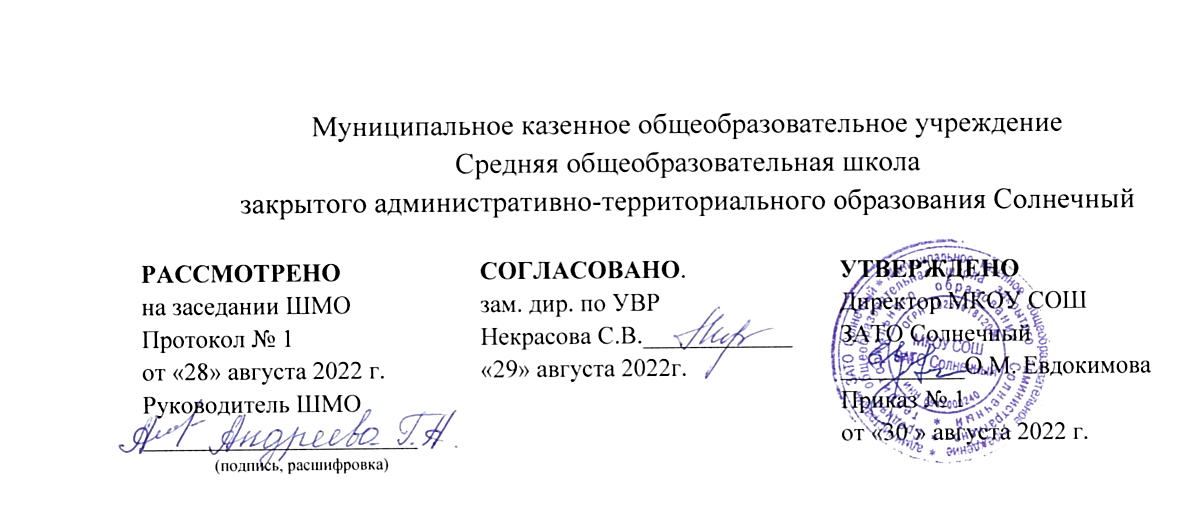 Рабочая программа                                         по  учебному предмету                                                              русский языкна 2022-2023 учебный годПрограмма разработана на основе                                                                программы «Школа России»базовый уровень для 3 класса Количество часов по программе 136Количество часов неделю 4Составитель:    Андреева Г. А.(Ф.И.О. учителя)                                                     учитель(занимаемая должность)                      первой категории(квалификационная категория)п. Солнечный Тверской области2022 г.РАЗДЕЛ 1. Планируемые результаты освоения учебного предмета.В результате прохождения программного материала обучающийся должен знать:предложения по цели высказывания и интонации (повествовательные, вопросительные, побудительные и восклицательные);главные члены предложения (подлежащее и сказуемое), второстепенные члены предложения;однородные члены предложения;состав слова (корень, приставку, суффикс, окончание);правописание парных согласных в корне;правописание непроизносимых согласных;правописание слов с двойными согласными;изменение имён существительных по падежам (названия падежей и падежные вопросы), начальную форму имён существительных, три склонения имён существительных, падежные окончания;правописание имён существительных мужского и женского рода с шипящими на конце (рожь, вещь, сторож, плащ);имя числительное; правописание количественных числительных.Учащиеся должны уметь:- распознавать виды предложений по цели высказывания и интонации;-  ставить в конце предложения нужные знаки препинания;-  устанавливать связь слов в предложении;-  распознавать предложения с однородными членами;-  выделять главные и второстепенные члены предложения (без деления на виды);-  производить разбор предложения по членам предложения и частям речи (производить разбор слова как части речи в пределах изучаемого материала);-  производить разбор слова по составу;-  обозначать парные согласные в корне;-  писать слова с непроизносимыми согласными;-  писать слова с двойными согласными;-  изменять имена существительные по падежам;-  склонять существительные, писать падежные окончания существительных в форме единственного и множественного числа;-  писать имена существительные мужского и женского рода с шипящими на конце;-  писать диктанты различных видов (слуховые, зрительные, зрительно-слуховые, выборочные и т.п.);-  использовать интонацию, темп высказывания, голос, мимику, жесты в соответствии с конкретной ситуацией общения;-  пользоваться словарями и справочной литературой.Словарь.Автобус, автомобиль, адрес, аккуратно, аллея, аптека, багаж, библиотека, болото, ботинки, вагон, валенки, везде, вокзал, воскресенье, восток, впереди, вчера, герой, горячий, готов, декабрь, дорога, до свидания, ездить, жёлтый, животное, завтра, завтрак, запад, засеять, здесь, здравствуйте, земляника, инженер, интересный, календарь, картина, картофель, кастрюля, космонавт, космос, костёр, легко, лестница, магазин, медленно, месяц, металл, метро, морковь, назад, налево, направо, ноябрь, обед, огурец, октябрь, осина, отец, песок, победа, помидор, прекрасный, пшеница, ракета, рассказ, расстояние, растение, решать, рисунок, север, сегодня, сентябрь, соловей, солома, столица, тарелка, театр, телефон, теперь, тепловоз, топор, трактор, трамвай, увидеть, ужин, улица,, урожай, февраль, футбол, хоккей, хороший, четверг, чёрный, шоссе, шофёр, экскурсия, электровоз, январь.Личностные результаты:•  осознание языка как основного средства человеческого общения;•  восприятие русского языка как явления национальной культуры•  понимание того, что правильная устная и письменная речь есть показатели индивидуальной культуры человека;•  способность к самооценке на основе наблюдения за собственной речью.Метапредметные  результаты:•  умение использовать язык с целью поиска необходимой информации в различных источниках для решения учебных задач;•  способность ориентироваться в целях, задачах, средствах и условиях общения;•  умение выбирать адекватные языковые средства для успешного решения коммуникативных задач;•  стремление к более точному выражению собственного мнения и позиции;•  умение задавать вопросы.В результате изучения русского языка в 3 классе дети учатся использовать приобретённые знания и познавательный опыт в практической деятельности и повседневной жизни для:•  активного употребления в устной и письменной речи (в самостоятельных высказываниях) предложений, различных по составу (распространённых, нераспространённых), эмоциональной окраске (восклицательных, невосклицательных);•  правильного интонационного оформления устных высказываний и расстановки знаков препинания на письме;•  усиления эмоциональной и смысловой выразительности и точности самостоятельных высказываний с использованием слов с различными суффиксами и приставками;•  орфографической грамотности;•  применения способов проверки и правописания слов с безударными гласными, парными, непроизносимыми, двойными согласными, с суффиксами –ек, -ик, с изученными приставками;•  правописания сложных слов и глаголов с не;•  написания слов с непроверяемыми орфограммами;•  письмо под диктовку текстов (55-60 слов) с изученными орфограммами и пунктограммами.Универсальные учебные действия•  интеллектуальные (обобщать, классифицировать, сравнивать и др.);•  познавательные (учебно-познавательных мотивов, умений принимать, сохранять, ставить новые цели в учебной деятельности и работать над их достижением);•  организационные (организовывать сотрудничество и планировать свою деятельность).•  умения, связанные с информационной культурой: читать, писать, эффективно работать с учебной книгой, пользоваться лингвистическими словарями и справочниками.Раздел 2. Содержание учебного предмета.Содержание программы представлено следующими содержательными линиями:–	 система языка (основы лингвистических знаний): фонетика и орфоэпия, графика, состав слова (морфемика), грамматика (морфология и синтаксис);–	 орфография и пунктуация;–	 развитие речи.Содержание курса имеет концентрическое строение, предусматривающее изучение одних и тех же разделов и тем в каждом классе. Такая структура программы позволяет учитывать степень подготовки учащихся к восприятию тех или иных сведений о языке, обеспечивает постепенное возрастание сложности материала и организует комплексное изучение грамматической теории, навыков правописания и развития речи.Содержание систематического курса русского языка представлено в программе как совокупность понятий, правил, сведений, взаимодействующих между собой, отражающих реально существующую внутреннюю взаимосвязь всех сторон языка: фонетической, лексической, словообразовательной и грамматической (морфологической и синтаксической).Программа предполагает организацию проектной деятельности, которая способствует включению учащихся в активный познавательный процесс. Проектная деятельность позволяет закрепить, расширить, углубить полученные на уроках знания, создаёт условия для творческого развития детей, формирования позитивной самооценки, навыков совместной деятельности со взрослыми и сверстниками, умений сотрудничать друг с другом, совместно планировать свои действия, вести поиск и систематизировать нужную информацию.В 3 классе центральное место отводится формированию грамматических понятий кур¬са русского языка (текст, предложение, слово, словосочетание, части речи, имя существи¬тельное, имя прилагательное, имя числительное, глагол, местоимение, предлог, члены предложения, значимые части слова: корень, приставка, суффикс, окончание и др.)Виды речи. Речь, её назначение. Речь - отражение культуры человека. Язык, его назначение и его выбор в соответствии с целями и условиями общения. Формирование представлений о языке как основе национального самосознания. Развитие речи Составление текста по рисунку.Текст. Предложение. Словосочетание (11 ч)Признаки текста: смысловая связь предложений в тексте, законченность, тема, основная мысль.Построение текста: вступление, основная часть, заключение. Типы текстов: повествование, описание, рассуждение.Формирование навыка смыслового чтения текста различных стилей и жанров в соответствии с учебными целями и задачами.Предложение (повторение и углубление представлений о предложении и диалоге).Виды предложений по цели высказывания (повествовательные, вопросительные, побудительные) и по интонации (восклицательные и невосклицательные).Знаки препинания в конце предложений.Формирование внимательного отношения к окружающим. Сведения из истории главного города России - Москвы; развитие на их основе чувства патриотизма. Предложения с обращением (общее представление). Состав предложения (повторение и углубление представлений). Главные и второстепенные члены предложения (без терминов и названий). Распространённые и нераспространённые предложения.Формирование навыков работы с графической и текстовой информацией (таблицы и памятки).Разбор предложения по членам.Простое и сложное предложения (общее представление). Запятая внутри сложного предложения.Связь слов в словосочетании. Определение в словосочетании главного и зависимого слов при помощи вопроса.Развитие речиСоставление небольшого рассказа по репродукции картины.Составление предложений (и текста) из деформированных слов, а также по рисунку, по данной теме, по модели.Лексическое значение слова (повторение и углубление представлений о слове). Номинативная функция слова, понимание слова как единства звучания и значения; однозначные и многозначные слова, слова в прямом и переносном значении; синонимы, антонимы.Работа с толковым словарём, словарём синонимов и антонимов. Использование омонимов в речи. Работа со словарём омонимов. Слово и словосочетание.Значение фразеологизмов и их использование в речи. Работа со словарём фразеологизмов.Развитие интереса к происхождению слов, к истории возникновения фразеологизмов. Обобщение и углубление представлений об изученных частях речи (имени существительном, имени прилагательном, глаголе, местоимении) и их признаках. Формирование умений видеть красоту и образность слов русского языка в пейзажных  отрывках текста.Имя числительное (общее представление).Обобщение и уточнение представлений об однокоренных (родственных) словах, о корне.Слово и слог. Звуки и буквы (обобщение и углубление представлений). Слог, звуки и буквы. Гласные звуки и буквы для их обозначения.Правописание слов с ударными (сочетания жи-ши, ча-ща, чу-щу) и безударными глас-в корне.Согласные звуки и буквы для их обозначения. Правописание слов с парными по глухости-звонкости согласными звуками на конце слова и перед согласными в корне. Мягкий разделительный знак (ь). Правописание слов с мягким разделительным и.Формирование установки на здоровый образ жизни (соблюдение правил дорожного движения при переходе улицы). Развитие речиПодробное изложение с языковым анализом текста, по вопросам или коллективно сонному плану. Составление предложений и текста по репродукции картины.Состав слова (14ч)Корень слова. Однокоренные слова. Чередование согласных в корне. Сложные слова.Развитие интереса к истории языка, изменениям, происходящим в нём.Формы слова. Окончание.Значение приставки и суффикса в слове.Основа слова.Разбор слова по составу. Знакомство со словообразовательным словарём.Изменяемые и неизменяемые слова, их употребление в речи.ээзбор слова по составу.Формирование навыка моделирования слов.Развитие речиСочинение по репродукции картины.Редактирование предложений с неуместным употреблением в них однокоренных слов, сдобное изложение повествовательного текста с языковым анализом.Правописание частей слова (23 ч)Общее представление о правописании слов с орфограммами в значимых частях слова.Формирование умений ставить перед собой орфографическую задачу, определять пути её решения, решать её в соответствии с изученным правилом. Формирование умений планировать учебные действия при решении орфографической задачи.Правописание слов с безударными гласными в корне.Слова старославянского происхождения и их «следы» в русском языке. Формирование уважительного отношения к истории языка.Правописание слов с парными по глухости-звонкости согласными на конце слов и перед согласными в корне.Правописание слов с непроизносимыми согласными в корне.Правописание слов с удвоенными согласными.Правописание суффиксов и приставок.Правописание приставок и предлогов.Правописание слов с разделительным твёрдым знаком (ъ).Развитие речиСоставление текста по репродукции картины.Изложение повествовательного деформированного текста по самостоятельно составленному плану.Составление объявления.Части речи (61 ч)Части речи: имя существительное, имя прилагательное, имя числительное, местоимение, глагол, предлог, частица не, союз (общее представление).Имя существительное. Значение и употребление имён существительных в речи.Одушевлённые и неодушевлённые имена существительные.Представление об устаревших словах в русском языке.Собственные и нарицательные имена существительные.Правописание имён собственных.Изменение имён существительных по числам.Имена существительные, имеющие форму одного числа (салазки, мёд). Имена существительные общего рода (первое представление).Формирование навыка культуры речи: норм согласования (серая мышь, вкусная карамель, листва облетела и др.).Мягкий знак (ь) после шипящих на конце имён существительных женского рода (рожь, тишь, вещь).Изменение имён существительных по падежам. Определение падежа, в котором употреблено имя существительное.Неизменяемые имена существительные.Именительный падеж. Родительный падеж. Дательный падеж. Винительный падеж. Творительный падеж. Предложный падеж.Начальная форма имени существительного.Морфологический разбор имени существительного.Имя прилагательное. Лексическое значение имён прилагательных.Обогащение словарного запаса именами прилагательными.Связь имени прилагательного с именем существительным.Роль имён прилагательных в тексте.Синтаксическая функция имени прилагательного в предложении. Изменение имён прилагательных по родам в единственном числе. Зависимость рода имени прилагательного от формы рода имени существительного. Родовые окончания имён прилагательных (-ый, -ой, -ая, -яя). Изменение имён прилагательных по числам.Зависимость формы числа имени прилагательного от формы числа имени существительного.Изменение имён прилагательных, кроме имён прилагательных на -ий, -ья, ов. -ин. по падежам (первое представление).Зависимость падежа имени прилагательного от формы падежа имени существительного Начальная форма имени прилагательного. Морфологический разбор имени прилагательного.Местоимение. Личные местоимения 1-го, 2-го, 3-го лица. Личные местоимения единственного и множественного числа.Род местоимений 3-го лица единственного числа. Изменение личных местоимений 3-го лица в единственном числе по родам. Морфологический разбор местоимений.Глагол. Значение и употребление в речи. Изменение глаголов по числам. Начальная (неопределённая) форма глагола. Глагольные вопросы что делать? и что сделать? Изменение глаголов по временам.Род глаголов в прошедшем времени. Родовые окончания глаголов (-а, -о). Правописание частицы не с глаголами. Морфологический разбор глагола. Развитие речиПодробное изложение по самостоятельно составленному плану, по опорным словам. Письмо по памяти.Составление устного рассказа по серии картин.Сочинение по репродукции картины.Составление текста-описания растения в научном стиле.Сопоставление содержания и выразительных средств в искусствоведческом тексте и в репродукции картины.Составление текста-описания о животном по личным наблюдениям. Составление сочинения-отзыва по репродукции картины. Составление письма.Составление текста по сюжетным рисункам. Составление предложений с нарушенным порядком слов.Повторение (7 ч)Раздел 3.  Тематическое планирование по русскому языкуП/НТемыУУД121Язык и речь (2 ч)Наша речь.  Виды речиРегулятивные: ставить новые учебные задачи в сотрудничестве с учителем, ориентация в прописи. Познавательные: использовать общие приемы решения задач. Коммуникативные задавать вопросы. Знание: научится различать виды речи Умение: анализировать высказывания о русском языке Навык: формировать навык  общения Речь устная, речь письменная,внутренняя речьРегулятивные: ставить новые учебные задачи в сотрудничестве с учителем, ориентация в прописи. Познавательные: использовать общие приемы решения задач. Коммуникативные задавать вопросы. Знание: научится различать виды речи Умение: анализировать высказывания о русском языке Навык: формировать навык  общения Речь устная, речь письменная,внутренняя речь2Наш языкРегулятивные: формулировать и удерживать учебную задачу.  Познавательные: использовать общие приемы решения задач Коммуникативные: уметь просить о  помощи, обращаться за помощью, формулировать свои затруднения. научится выяснять значение слова язык, размышление о языке Умение: анализировать высказывания о русском языке Навык: владение русским языкомРегулятивные: формулировать и удерживать учебную задачу.  Познавательные: использовать общие приемы решения задач Коммуникативные: уметь просить о  помощи, обращаться за помощью, формулировать свои затруднения. научится выяснять значение слова язык, размышление о языке Умение: анализировать высказывания о русском языке Навык: владение русским языком3Текст. Предложение. Словосочетание (11 ч)Текст. Типы текстовРегулятивные: формировать и удерживать учебную задачу, применять установленные правила. Познавательные: поиск и выделение информации Коммуникативные ставить вопросы и обращаться за помощью. научится различать признаки текста и типы.                                Умение: подбирать заголовки к тексту, составление текста из деформированных предложений.                     Навык списывания текста, составление текста по самостоятельно выбранной теме на основе личных впечатлений.Регулятивные: формировать и удерживать учебную задачу, применять установленные правила. Познавательные: поиск и выделение информации Коммуникативные ставить вопросы и обращаться за помощью. научится различать признаки текста и типы.                                Умение: подбирать заголовки к тексту, составление текста из деформированных предложений.                     Навык списывания текста, составление текста по самостоятельно выбранной теме на основе личных впечатлений.4Предложение. Виды предложений по цели высказывания.Регулятивные: контролировать и оценивать процесс и результат  деятельности Познавательные: использовать знаково-символические средства  и применять знания, умения  и навыки. Коммуникативные уметь просить помощи, обращаться за помощью, задавать вопросы;научится правильно оформлять предложение на письме и различать их.       Умение:  отделять в устной речи одно предложение от другого, устанавливать правильную интонацию.  Навык: оформление предложений в диалогической речи, совершенствовать постановку знаков в конце предложенийРегулятивные: контролировать и оценивать процесс и результат  деятельности Познавательные: использовать знаково-символические средства  и применять знания, умения  и навыки. Коммуникативные уметь просить помощи, обращаться за помощью, задавать вопросы;научится правильно оформлять предложение на письме и различать их.       Умение:  отделять в устной речи одно предложение от другого, устанавливать правильную интонацию.  Навык: оформление предложений в диалогической речи, совершенствовать постановку знаков в конце предложений5Виды предложений по    интонацииРегулятивные: формировать учебную задачу и удерживать внимание Познавательные: самостоятельно выделять и формулировать познавательную цель.            Коммуникативные уметь просить помощи, обращаться за помощью, задавать вопросы, проявлять активность во взаимодействии для решения коммуникативных и познавательных задач. научится анализировать таблицу                 Умение: определять предложения в устной и письменной речи.                   Навык: правильно находить восклицательные и невосклицательные предложения и ставить знак в конце предложенийРегулятивные: формировать учебную задачу и удерживать внимание Познавательные: самостоятельно выделять и формулировать познавательную цель.            Коммуникативные уметь просить помощи, обращаться за помощью, задавать вопросы, проявлять активность во взаимодействии для решения коммуникативных и познавательных задач. научится анализировать таблицу                 Умение: определять предложения в устной и письменной речи.                   Навык: правильно находить восклицательные и невосклицательные предложения и ставить знак в конце предложений6Предложения с обращением.Регулятивные: формировать учебную задачу и удерживать внимание Познавательные: самостоятельно выделять и формулировать познавательную цель.            Коммуникативные уметь просить помощи, обращаться за помощью, задавать вопросы, проявлять активность во взаимодействии для решения коммуникативных и познавательных задач. научиться узнавать предложения с обращением.Навык: правильно находить и выделять обращения.Регулятивные: формировать учебную задачу и удерживать внимание Познавательные: самостоятельно выделять и формулировать познавательную цель.            Коммуникативные уметь просить помощи, обращаться за помощью, задавать вопросы, проявлять активность во взаимодействии для решения коммуникативных и познавательных задач. научиться узнавать предложения с обращением.Навык: правильно находить и выделять обращения.7-8Главные и второстепенные члены предложенийРегулятивные: применять установленные правила в планировании способа решения.       Познавательные: использовать общие приемы решения задач и применять полученные умения и навыки, устанавливать соответствие полученного результата поставленной цели.              Коммуникативные уметь просить помощи, обращаться за помощью, задавать вопросы, строить понятные для партнёра высказывания. научится распознавать предложения распространенные и нераспространенные. Умение: выработать умение определять главные и второстепенные члены предложений                        Навык: составление предложений их группы словРегулятивные: применять установленные правила в планировании способа решения.       Познавательные: использовать общие приемы решения задач и применять полученные умения и навыки, устанавливать соответствие полученного результата поставленной цели.              Коммуникативные уметь просить помощи, обращаться за помощью, задавать вопросы, строить понятные для партнёра высказывания. научится распознавать предложения распространенные и нераспространенные. Умение: выработать умение определять главные и второстепенные члены предложений                        Навык: составление предложений их группы слов9-10Простое и сложное предложениеРегулятивные: формировать учебную задачу, применять установленные правила;Познавательные: осознанно и произвольно строить свои сообщения; Коммуникативные  уметь просить помощи, адекватно использовать речь для планирования и регуляции своей деятельности, строить понятные для партнёра высказывания. научится различать простое и сложное предложения     Умение: находить грамматическую  основу сложного предложения   Навык: самостоятельная работа с заданиями учебникаРегулятивные: формировать учебную задачу, применять установленные правила;Познавательные: осознанно и произвольно строить свои сообщения; Коммуникативные  уметь просить помощи, адекватно использовать речь для планирования и регуляции своей деятельности, строить понятные для партнёра высказывания. научится различать простое и сложное предложения     Умение: находить грамматическую  основу сложного предложения   Навык: самостоятельная работа с заданиями учебника11-12Слово в языке и речи (18 ч)СловосочетаниеРегулятивные: контролировать и оценивать процесс и результат  деятельности;                   Познавательные: осознанно и произвольно строить свои сообщения;   Коммуникативные уметь просить помощи, обращаться за помощью, задавать вопросы, строить понятные для партнёра высказывания. научится находить главное и зависимое слово в словосочетаниях Умение:  составлять схемы словосочетаний Навык: правильно выполнять полный разбор предложения по членам согласно ПамяткиРегулятивные: контролировать и оценивать процесс и результат  деятельности;                   Познавательные: осознанно и произвольно строить свои сообщения;   Коммуникативные уметь просить помощи, обращаться за помощью, задавать вопросы, строить понятные для партнёра высказывания. научится находить главное и зависимое слово в словосочетаниях Умение:  составлять схемы словосочетаний Навык: правильно выполнять полный разбор предложения по членам согласно Памятки13Контрольный диктант по теме «Предложение».Регулятивные: контролировать и оценивать процесс и результат  деятельности Познавательные: использовать знаково-символические средства  и применять знания, умения  и навыки. научится правильно оформлять предложение на письме  Навык: оформление предложений в диалогической речиРегулятивные: контролировать и оценивать процесс и результат  деятельности Познавательные: использовать знаково-символические средства  и применять знания, умения  и навыки. научится правильно оформлять предложение на письме  Навык: оформление предложений в диалогической речи14Работа над ошибками. Слово и его лексическое значение. Слова однозначные и многозначныеРегулятивные: контролировать и оценивать процесс и результат  деятельности;                   Познавательные: обработка информации, осознанное и правильное чтение и написание; Коммуникативные выполнять учебные действия в громко речевой и письменной форме. научится определять лексическое значение слов Умение:  распознавать однозначные и многозначные слова Навык:  работа со схемойРегулятивные: контролировать и оценивать процесс и результат  деятельности;                   Познавательные: обработка информации, осознанное и правильное чтение и написание; Коммуникативные выполнять учебные действия в громко речевой и письменной форме. научится определять лексическое значение слов Умение:  распознавать однозначные и многозначные слова Навык:  работа со схемой15Синонимы и антонимыРегулятивные: применять установленные правила в планировании способа решения;        Познавательные: осознанно и произвольно строить свои сообщения, анализировать информацию;                            Коммуникативные: уметь обращаться за помощью, задавать вопросы, строить понятные для партнёра высказывания. научится распознавать в речи синонимы и антонимы Умение: подбирать необходимые словаНавык: работа со словарем,Регулятивные: применять установленные правила в планировании способа решения;        Познавательные: осознанно и произвольно строить свои сообщения, анализировать информацию;                            Коммуникативные: уметь обращаться за помощью, задавать вопросы, строить понятные для партнёра высказывания. научится распознавать в речи синонимы и антонимы Умение: подбирать необходимые словаНавык: работа со словарем,16ОмонимыРегулятивные: контролировать и оценивать процесс и результат  деятельности;                    Познавательные: осознанно и произвольно строить свои сообщения, анализировать информацию;                           Коммуникативные: уметь обращаться за помощью, задавать вопросы, строить понятные для партнёра высказывания. научится  находить омонимы в устной и письменной речи Умение:  выяснять лексической значение слов Навык: работа со словаремРегулятивные: контролировать и оценивать процесс и результат  деятельности;                    Познавательные: осознанно и произвольно строить свои сообщения, анализировать информацию;                           Коммуникативные: уметь обращаться за помощью, задавать вопросы, строить понятные для партнёра высказывания. научится  находить омонимы в устной и письменной речи Умение:  выяснять лексической значение слов Навык: работа со словарем17Слово и словосочетание. Словарный диктантРегулятивные: контролировать и оценивать процесс и результат  деятельности;                   Познавательные: осознанно и произвольно строить свои сообщения, анализировать информацию;                            Коммуникативные: уметь обращаться за помощью, задавать вопросы, строить понятные для партнёра высказывания. словосочетание как сложное название предметов (действий, признаков) Умение: находить в словосочетании  главное и зависимое слово Навык: написание слов с изученными орфограммамиРегулятивные: контролировать и оценивать процесс и результат  деятельности;                   Познавательные: осознанно и произвольно строить свои сообщения, анализировать информацию;                            Коммуникативные: уметь обращаться за помощью, задавать вопросы, строить понятные для партнёра высказывания. словосочетание как сложное название предметов (действий, признаков) Умение: находить в словосочетании  главное и зависимое слово Навык: написание слов с изученными орфограммами18Устойчивые словосочетания слов (фразеологизмы)Регулятивные: развивать рефлексию способов и условий действий, смысловое чтение;              Познавательные: осознанно и произвольно строить свои сообщения, анализировать информацию;                            Коммуникативные: уметь использовать речь для регуляции своего действия. что такое фразеологизмы, соотнесение их с рисунками   Умение:  замечать в речи фразеологизмы Навык: работа со словарем, умение находить лексические значения словРегулятивные: развивать рефлексию способов и условий действий, смысловое чтение;              Познавательные: осознанно и произвольно строить свои сообщения, анализировать информацию;                            Коммуникативные: уметь использовать речь для регуляции своего действия. что такое фразеологизмы, соотнесение их с рисунками   Умение:  замечать в речи фразеологизмы Навык: работа со словарем, умение находить лексические значения слов19Подробное изложение после зрительного восприятия текста.Регулятивные: развивать рефлексию способов и условий действий, смысловое чтение;              Познавательные: осознанно и произвольно строить свои сообщения, анализировать информацию;                            Коммуникативные: уметь использовать речь для регуляции своего действия. определение темы частей Умение нахождение фрагментов частей текста Навык: составление текста и его проверка.Регулятивные: развивать рефлексию способов и условий действий, смысловое чтение;              Познавательные: осознанно и произвольно строить свои сообщения, анализировать информацию;                            Коммуникативные: уметь использовать речь для регуляции своего действия. определение темы частей Умение нахождение фрагментов частей текста Навык: составление текста и его проверка.20Резерв. Части речи. Повторение.Регулятивные: выбирать действия в соответствии с поставленной задачей и условиями её реализации. Познавательные: осознанно и произвольно строить свои сообщения, анализировать информацию.Коммуникативные: уметь использовать речь для регуляции своего действия. слова с непроверяемыми написаниями     Умение: распознавать части речи с опорой на таблицу Навык: разбор предложений по членам предложений, по частям речиРегулятивные: выбирать действия в соответствии с поставленной задачей и условиями её реализации. Познавательные: осознанно и произвольно строить свои сообщения, анализировать информацию.Коммуникативные: уметь использовать речь для регуляции своего действия. слова с непроверяемыми написаниями     Умение: распознавать части речи с опорой на таблицу Навык: разбор предложений по членам предложений, по частям речи21Имя существительное. Местоимение.Регулятивные: выбирать действия в соответствии с поставленной задачей и условиями её реализации. Познавательные: учить самостоятельно выделять и формулировать познавательную цель, контролировать и оценивать процесс и результат деятельности. Коммуникативные: адекватно использовать речь для планирования и регуляции своего действия. классификация частей речиУмение определять грамматические признаки  частей речи Навык замена имен существительных местоимением, написание имен собственныхРегулятивные: выбирать действия в соответствии с поставленной задачей и условиями её реализации. Познавательные: учить самостоятельно выделять и формулировать познавательную цель, контролировать и оценивать процесс и результат деятельности. Коммуникативные: адекватно использовать речь для планирования и регуляции своего действия. классификация частей речиУмение определять грамматические признаки  частей речи Навык замена имен существительных местоимением, написание имен собственных22Части речи. Имя прилагательноеРегулятивные: выбирать действия в соответствии с поставленной задачей и условиями её реализации. Познавательные: учить самостоятельно выделять и формулировать познавательную цель, контролировать и оценивать процесс и результат деятельности. Коммуникативные: адекватно использовать речь для планирования и регуляции своего действия. : устанавливать связь имен прилагательных с именами существительными Умение: различать оттенки значений имен прилагательных Навык: отгадывание загадок с именами прилагательнымиРегулятивные: выбирать действия в соответствии с поставленной задачей и условиями её реализации. Познавательные: учить самостоятельно выделять и формулировать познавательную цель, контролировать и оценивать процесс и результат деятельности. Коммуникативные: адекватно использовать речь для планирования и регуляции своего действия. : устанавливать связь имен прилагательных с именами существительными Умение: различать оттенки значений имен прилагательных Навык: отгадывание загадок с именами прилагательными23Части речи. Глагол.Регулятивные: выбирать действия в соответствии с поставленной задачей и условиями её реализации.                               Познавательные: учить самостоятельно выделять и формулировать познавательную цель, контролировать и оценивать процесс и результат деятельности. Коммуникативные: адекватно использовать речь для планирования и регуляции своего действия, формулировать свои затруднения. определение роли глаголов в тексте Умение:  определение глаголов по вопросам и по обобщенному лексическому значению Навык: написание слов с непроверяемыми написаниямиРегулятивные: выбирать действия в соответствии с поставленной задачей и условиями её реализации.                               Познавательные: учить самостоятельно выделять и формулировать познавательную цель, контролировать и оценивать процесс и результат деятельности. Коммуникативные: адекватно использовать речь для планирования и регуляции своего действия, формулировать свои затруднения. определение роли глаголов в тексте Умение:  определение глаголов по вопросам и по обобщенному лексическому значению Навык: написание слов с непроверяемыми написаниями24Имя числительное как часть речи.Регулятивные: выбирать действия в соответствии с поставленной задачей и условиями её реализации. Познавательные: учить самостоятельно выделять и формулировать познавательную цель, контролировать и оценивать процесс и результат деятельности. Коммуникативные: адекватно использовать речь для планирования и регуляции своего действия. научится  определять имена числительные по  обобщенному лексическому значению Умение: объяснить значение имен прилагательных в речи Навык запись по памятиРегулятивные: выбирать действия в соответствии с поставленной задачей и условиями её реализации. Познавательные: учить самостоятельно выделять и формулировать познавательную цель, контролировать и оценивать процесс и результат деятельности. Коммуникативные: адекватно использовать речь для планирования и регуляции своего действия. научится  определять имена числительные по  обобщенному лексическому значению Умение: объяснить значение имен прилагательных в речи Навык запись по памяти25Состав слова (14ч)Однокоренные слова.Регулятивные: развивать эстетические потребности, ценности и чувства.   Познавательные: контролировать и оценивать процесс и результат деятельности.                 Коммуникативные: строить понятные для партнёра высказывания, умение слушать собеседника. однокоренные слова, выделять в них корень Умение распознавать однокоренные слова в тексте и самостоятельно их записывать Навык: различать, сравнивать однокоренные слова и слова-синонимы, слова с омонимичными корнямиРегулятивные: развивать эстетические потребности, ценности и чувства.   Познавательные: контролировать и оценивать процесс и результат деятельности.                 Коммуникативные: строить понятные для партнёра высказывания, умение слушать собеседника. однокоренные слова, выделять в них корень Умение распознавать однокоренные слова в тексте и самостоятельно их записывать Навык: различать, сравнивать однокоренные слова и слова-синонимы, слова с омонимичными корнями26Слово и слог. Гласные звуки и буквы.Регулятивные: развивать эстетические потребности, ценности и чувства.    Познавательные: контролировать и оценивать процесс и результат деятельности.                  Коммуникативные: строить понятные для партнёра высказывания, умение слушать собеседника. различать слово и слог, букву и звук. Умение: правильно определять количество слогов в словах Навык: определение буквы для обозначения безударного гласного звука в словах.Регулятивные: развивать эстетические потребности, ценности и чувства.    Познавательные: контролировать и оценивать процесс и результат деятельности.                  Коммуникативные: строить понятные для партнёра высказывания, умение слушать собеседника. различать слово и слог, букву и звук. Умение: правильно определять количество слогов в словах Навык: определение буквы для обозначения безударного гласного звука в словах.27Согласные звуки и буквы.Регулятивные: развивать эстетические потребности, ценности и чувства.   Познавательные: контролировать и оценивать процесс и результат деятельности.                  Коммуникативные: умение слушать собеседника, формулировать свои затруднения. согласные звуки и буквы Умение: работа с таблицейНавык: написание буквосочетаний с шипящими согласными звукамиРегулятивные: развивать эстетические потребности, ценности и чувства.   Познавательные: контролировать и оценивать процесс и результат деятельности.                  Коммуникативные: умение слушать собеседника, формулировать свои затруднения. согласные звуки и буквы Умение: работа с таблицейНавык: написание буквосочетаний с шипящими согласными звуками28Звонкие и глухие согласные звуки. Разделительный мягкий знакРегулятивные: развивать эстетические потребности, ценности и чувства.  Познавательные: контролировать и оценивать процесс и результат деятельности.                  Коммуникативные: умение слушать собеседника, формулировать свои затруднения. определять качественную характеристику гласных и согласных звуков Умение:  определять наличие в словах изученные орфограммы  Навык: подбирать проверочные слова с заданной орфограммойРегулятивные: развивать эстетические потребности, ценности и чувства.  Познавательные: контролировать и оценивать процесс и результат деятельности.                  Коммуникативные: умение слушать собеседника, формулировать свои затруднения. определять качественную характеристику гласных и согласных звуков Умение:  определять наличие в словах изученные орфограммы  Навык: подбирать проверочные слова с заданной орфограммой29Обучающее изложение.Регулятивные: развивать смысловое чтение, подведение под понятие на основе распознавания объектов.                     Познавательные: контролировать и оценивать процесс и результат деятельности.                   Коммуникативные: умение слушать собеседника, формулировать свои затруднения. определение типа текста, его структуры Умение: писать  изложение в соответствии с поставленной задачейНавык: написание слов с изученными орфограммамиРегулятивные: развивать смысловое чтение, подведение под понятие на основе распознавания объектов.                     Познавательные: контролировать и оценивать процесс и результат деятельности.                   Коммуникативные: умение слушать собеседника, формулировать свои затруднения. определение типа текста, его структуры Умение: писать  изложение в соответствии с поставленной задачейНавык: написание слов с изученными орфограммами30Обобщение и закрепление изученного. Проект « Рассказ о слове»Регулятивные: развивать эстетические потребности, ценности и чувства.   Познавательные: использовать знаково-символические средства         Коммуникативные: умение слушать собеседника, формулировать свои затруднения. выявление и исправление ошибок изложения Умение:  распознавать части речи и подбирать однокоренные слова Навык звукобуквенный разбор словРегулятивные: развивать эстетические потребности, ценности и чувства.   Познавательные: использовать знаково-символические средства         Коммуникативные: умение слушать собеседника, формулировать свои затруднения. выявление и исправление ошибок изложения Умение:  распознавать части речи и подбирать однокоренные слова Навык звукобуквенный разбор слов31Контрольный диктант  по теме «Слово в языке и речи»Регулятивные: применять установленные правила в планировании способа решения;       Познавательные: обработка информации, осознанное и правильное чтение и написание; Коммуникативные выполнять учебные действия в громкоречевой форме. Умение: определять  части речи                  Навык разбор предложений по членам, грамотная постановка знаков препинания в сложном предложенииРегулятивные: применять установленные правила в планировании способа решения;       Познавательные: обработка информации, осознанное и правильное чтение и написание; Коммуникативные выполнять учебные действия в громкоречевой форме. Умение: определять  части речи                  Навык разбор предложений по членам, грамотная постановка знаков препинания в сложном предложении32Правописание частей слова (23 ч)Корень слова.Регулятивные: узнавать, называть и определять объекты и явления окружающей действительности в соответствии с содержанием учебных предметов.                   Познавательные: использовать знаково-символические средства         Коммуникативные: выполнять учебные действия в материализованной, гипермедийной, громкоречевой и умственной формах. Знание: общее лексическое значение слов    Умение: различать однокоренные слова  и выделять в них корень слова Навык: работа со словарем однокоренных словРегулятивные: узнавать, называть и определять объекты и явления окружающей действительности в соответствии с содержанием учебных предметов.                   Познавательные: использовать знаково-символические средства         Коммуникативные: выполнять учебные действия в материализованной, гипермедийной, громкоречевой и умственной формах. Знание: общее лексическое значение слов    Умение: различать однокоренные слова  и выделять в них корень слова Навык: работа со словарем однокоренных слов33Упражнение в написании корня в однокоренных словах. Сложные слова.Регулятивные: узнавать, называть и определять объекты и явления окружающей действительности в соответствии с содержанием учебных предметов.                    Познавательные: осознанно и правильно строить сообщения в устной и письменной форме.                         Коммуникативные: выполнять учебные действия в материализованной, гипермедийной, громкоречевой и умственной формах. чередование согласных в корне Умение:  одинаково писать гласные и согласные в корне  однокоренных словНавык: подбирать примеры однокоренных словРегулятивные: узнавать, называть и определять объекты и явления окружающей действительности в соответствии с содержанием учебных предметов.                    Познавательные: осознанно и правильно строить сообщения в устной и письменной форме.                         Коммуникативные: выполнять учебные действия в материализованной, гипермедийной, громкоречевой и умственной формах. чередование согласных в корне Умение:  одинаково писать гласные и согласные в корне  однокоренных словНавык: подбирать примеры однокоренных слов34Формы слова. Окончание .Регулятивные: узнавать, называть и определять объекты и явления окружающей действительности в соответствии с содержанием учебных предметов.                   Познавательные: использовать знаково-символические средства         Коммуникативные: адекватно использовать речь для планирования и регуляции своей деятельности. Знание  при изменении формы слова лексическое значение остается без изменения Умение:  изменять форму слова Навык: связь слов в словосочетании и предложенииРегулятивные: узнавать, называть и определять объекты и явления окружающей действительности в соответствии с содержанием учебных предметов.                   Познавательные: использовать знаково-символические средства         Коммуникативные: адекватно использовать речь для планирования и регуляции своей деятельности. Знание  при изменении формы слова лексическое значение остается без изменения Умение:  изменять форму слова Навык: связь слов в словосочетании и предложении35Упражнение в нахождении окончаний. Словарный диктантРегулятивные: узнавать, называть и определять объекты и явления окружающей действительности в соответствии с содержанием учебных предметов.                   Познавательные: использовать знаково-символические средства         Коммуникативные: адекватно использовать речь для планирования и регуляции своей деятельности. формулирование определения окончания, умение выделять окончание, нулевое окончаниеУмение нахождение в слове окончанияНавык: составление предложений из словРегулятивные: узнавать, называть и определять объекты и явления окружающей действительности в соответствии с содержанием учебных предметов.                   Познавательные: использовать знаково-символические средства         Коммуникативные: адекватно использовать речь для планирования и регуляции своей деятельности. формулирование определения окончания, умение выделять окончание, нулевое окончаниеУмение нахождение в слове окончанияНавык: составление предложений из слов36Приставка. (общее понятие).Регулятивные: узнавать, называть и определять объекты и явления окружающей действительности в соответствии с содержанием учебных предметов.Познавательные: ставить и формулировать проблемы.Коммуникативные: ставить вопросы, обращаться за помощью. Знание: приставка, ее значение в слове  Умение: нахождение приставок в словах Навык  образование новых глаголов с помощью различных приставокРегулятивные: узнавать, называть и определять объекты и явления окружающей действительности в соответствии с содержанием учебных предметов.Познавательные: ставить и формулировать проблемы.Коммуникативные: ставить вопросы, обращаться за помощью. Знание: приставка, ее значение в слове  Умение: нахождение приставок в словах Навык  образование новых глаголов с помощью различных приставок37Приставка – значимая часть слова.Регулятивные: узнавать, называть и определять объекты и явления окружающей действительности в соответствии с содержанием учебных предметов.                           Познавательные: ставить и формулировать проблемы.   Коммуникативные: ставить вопросы, обращаться за помощью что нужно сделать, чтобы найти приставку в слове          Умение: выделять изучаемые части в слове Навык: нахождение глаголов в тексте, выделение изученных орфограмм.Регулятивные: узнавать, называть и определять объекты и явления окружающей действительности в соответствии с содержанием учебных предметов.                           Познавательные: ставить и формулировать проблемы.   Коммуникативные: ставить вопросы, обращаться за помощью что нужно сделать, чтобы найти приставку в слове          Умение: выделять изучаемые части в слове Навык: нахождение глаголов в тексте, выделение изученных орфограмм.38Суффикс (общее понятие)Регулятивные: узнавать, называть и определять объекты и явления окружающей действительности в соответствии с содержанием учебных предметов.                           Познавательные: ставить и формулировать проблемы.   Коммуникативные: ставить вопросы, обращаться за помощью, формулировать собственное мнение и позицию. формулировать определение суффикса.                       Умение:  находить в словах суффиксы Навык:  подбор родственных слов, написание слов с изученными орфограммамиРегулятивные: узнавать, называть и определять объекты и явления окружающей действительности в соответствии с содержанием учебных предметов.                           Познавательные: ставить и формулировать проблемы.   Коммуникативные: ставить вопросы, обращаться за помощью, формулировать собственное мнение и позицию. формулировать определение суффикса.                       Умение:  находить в словах суффиксы Навык:  подбор родственных слов, написание слов с изученными орфограммами39Образование слов с помощью суффиксов.Регулятивные: ставить новые учебные задачи в сотрудничестве с учителем, сличать способ действия и его результат с заданным эталоном с целью обнаружения отклонений и отличий от эталона.            Познавательные: контролировать и оценивать процесс и результат деятельности.    Коммуникативные:  проявлять активность во взаимодействии для решения коммуникативных и познавательных задач. формулировать определение суффикса и объяснять его значение в словеУмение: находить суффиксы в словах.   Навык:  написание слов с пропущенными известными орфограммамиРегулятивные: ставить новые учебные задачи в сотрудничестве с учителем, сличать способ действия и его результат с заданным эталоном с целью обнаружения отклонений и отличий от эталона.            Познавательные: контролировать и оценивать процесс и результат деятельности.    Коммуникативные:  проявлять активность во взаимодействии для решения коммуникативных и познавательных задач. формулировать определение суффикса и объяснять его значение в словеУмение: находить суффиксы в словах.   Навык:  написание слов с пропущенными известными орфограммами40Сочинение по репродукции картины А. А. Рылова «В голубом просторе»Регулятивные: применять установленные правила в планировании способа решения, вносить необходимые коррективы в действие после его завершения на основе его оценки и учета сделанных ошибок.                               Коммуникативные: умение слушать собеседника, формулировать свои затруднения. Познавательные: контролировать и оценивать процесс и результат деятельности Знание анализ содержания картины.            Умение высказывать свое отношение к картине, составлять (под руководством учителя) по картине описательный текст.            Навык: безошибочное написание сочинения, умение работать со словаремРегулятивные: применять установленные правила в планировании способа решения, вносить необходимые коррективы в действие после его завершения на основе его оценки и учета сделанных ошибок.                               Коммуникативные: умение слушать собеседника, формулировать свои затруднения. Познавательные: контролировать и оценивать процесс и результат деятельности Знание анализ содержания картины.            Умение высказывать свое отношение к картине, составлять (под руководством учителя) по картине описательный текст.            Навык: безошибочное написание сочинения, умение работать со словарем41Основа слова.Регулятивные:  узнавать, называть и определять объекты и явления окружающей действительности в соответствии с содержанием учебных предметов.                           Познавательные: использовать знаково-символические средства.                             Коммуникативные: выполнять учебные действия в материализованной, гипермедийной, громкоречевой и умственной формах. :   как найти и выделить основу слова  Умение:  работать со словообразовательным словарем, работать с форзацем учебника Навык: написание слов с непроверяемыми орфограммамиРегулятивные:  узнавать, называть и определять объекты и явления окружающей действительности в соответствии с содержанием учебных предметов.                           Познавательные: использовать знаково-символические средства.                             Коммуникативные: выполнять учебные действия в материализованной, гипермедийной, громкоречевой и умственной формах. :   как найти и выделить основу слова  Умение:  работать со словообразовательным словарем, работать с форзацем учебника Навык: написание слов с непроверяемыми орфограммами42Упражнение в разборе слов по составу.Регулятивные: применять установленные правила в планировании способа решения, предвосхищать результат.  Познавательные: использовать знаково-символические средства, в том числе модели и схемы для решения задач.  Коммуникативные: определять общую цель и пути её достижения; осуществлять взаимный контроль. : слова с непроверяемым написанием. Умение проводить разбор слов по составу, пользуясь Памяткой. Навык формирование навыка моделирования словРегулятивные: применять установленные правила в планировании способа решения, предвосхищать результат.  Познавательные: использовать знаково-символические средства, в том числе модели и схемы для решения задач.  Коммуникативные: определять общую цель и пути её достижения; осуществлять взаимный контроль. : слова с непроверяемым написанием. Умение проводить разбор слов по составу, пользуясь Памяткой. Навык формирование навыка моделирования слов43Контрольный диктант  по теме «Состав слова».Регулятивные: применять установленные правила в планировании способа решения;    Познавательные: обработка информации, осознанное и правильное чтение и написание;                                     Коммуникативные выполнять учебные действия в громкоречевой форме. : определять части слова.                          Навык разбор слов по составу.Регулятивные: применять установленные правила в планировании способа решения;    Познавательные: обработка информации, осознанное и правильное чтение и написание;                                     Коммуникативные выполнять учебные действия в громкоречевой форме. : определять части слова.                          Навык разбор слов по составу.44-45Работа над ошибками. Проект «Семья слов»Регулятивные: самостоятельно создавать алгоритмы деятельности при решении проблем различного характера.                                      Познавательные: использовать общие приёмы решения задач.                                   Коммуникативные:проявлять активность во взаимодействии для решения коммуникативных и познавательных задач. Знание   слова однокоренные и неоднокоренные.                           Умение: находить в словах известные части слова.                     Навык:  безошибочное написание работы, проверять результаты своей работыРегулятивные: самостоятельно создавать алгоритмы деятельности при решении проблем различного характера.                                      Познавательные: использовать общие приёмы решения задач.                                   Коммуникативные:проявлять активность во взаимодействии для решения коммуникативных и познавательных задач. Знание   слова однокоренные и неоднокоренные.                           Умение: находить в словах известные части слова.                     Навык:  безошибочное написание работы, проверять результаты своей работы46В каких значимых частях слова есть орфограммы?Регулятивные: преобразовывать практическую задачу в познавательную; предвосхищать результат                    Познавательные: использовать общие приемы решения задач; поиск и выделение необходимой информации из рисунков и схем;               Коммуникативные: формулировать собственное мнение и позицию; задавать вопросы. : написание орфограммы в любой части слова.                 Умение выделять части слова, умение пользоваться таблицей для нахождения орфограммы и ее проверки Навык:  воспроизвести знания об изученных правилах письма.Регулятивные: преобразовывать практическую задачу в познавательную; предвосхищать результат                    Познавательные: использовать общие приемы решения задач; поиск и выделение необходимой информации из рисунков и схем;               Коммуникативные: формулировать собственное мнение и позицию; задавать вопросы. : написание орфограммы в любой части слова.                 Умение выделять части слова, умение пользоваться таблицей для нахождения орфограммы и ее проверки Навык:  воспроизвести знания об изученных правилах письма.47-48Правописание слов с безударными гласными в корне.Регулятивные: формулировать и удерживать учебную задачу; выбирать действия в соответствии с поставленной задачей и условиями её реализации;                               Познавательные: использовать общие приемы решения задач; поиск и выделение необходимой информации из рисунков и схем;                Коммуникативные: определять общую цель и пути её достижения. : подбирать проверочные слова с заданной орфограммой Умение: объяснять, доказывать правильность написания слов с изучаемой орфограммой. Навык: безошибочный подбор проверочного слова, постановка ударенияРегулятивные: формулировать и удерживать учебную задачу; выбирать действия в соответствии с поставленной задачей и условиями её реализации;                               Познавательные: использовать общие приемы решения задач; поиск и выделение необходимой информации из рисунков и схем;                Коммуникативные: определять общую цель и пути её достижения. : подбирать проверочные слова с заданной орфограммой Умение: объяснять, доказывать правильность написания слов с изучаемой орфограммой. Навык: безошибочный подбор проверочного слова, постановка ударения49-50Правописание слов с парными согласными в корне.Регулятивные: применять установленные правила в планировании способа решения; адекватно воспринимать предложение учителя и товарищей по исправлению допущенных ошибок;Познавательные: рефлексия способов и условий действий; анализ информации;          Коммуникативные: аргументировать свою позицию и координировать её с позициями партнёров Знание знания о парных по глухости-звонкости согласных звуков в корне слова.         Умение писать слова  на изучаемое правило. Навык:  работа с орфографическим словарем,  обозначение согласного звука буквой .Регулятивные: применять установленные правила в планировании способа решения; адекватно воспринимать предложение учителя и товарищей по исправлению допущенных ошибок;Познавательные: рефлексия способов и условий действий; анализ информации;          Коммуникативные: аргументировать свою позицию и координировать её с позициями партнёров Знание знания о парных по глухости-звонкости согласных звуков в корне слова.         Умение писать слова  на изучаемое правило. Навык:  работа с орфографическим словарем,  обозначение согласного звука буквой .51Обучающее изложение «Клесты».Регулятивные: развивать смысловое чтение, подведение под понятие на основе распознавания объектов.    Познавательные: контролировать и оценивать процесс и результат деятельности.   Коммуникативные: умение слушать собеседника, формулировать свои затруднения. Знание определение типа текста, его структуры.                        Умение: писать  изложение в соответствии с поставленной задачей. Навык: написание слов с изученными орфограммами.Регулятивные: развивать смысловое чтение, подведение под понятие на основе распознавания объектов.    Познавательные: контролировать и оценивать процесс и результат деятельности.   Коммуникативные: умение слушать собеседника, формулировать свои затруднения. Знание определение типа текста, его структуры.                        Умение: писать  изложение в соответствии с поставленной задачей. Навык: написание слов с изученными орфограммами.52-53Правописание слов с непроизносимой согласной в корне.Регулятивные: сличать способ действия и его результат с заданным эталоном с целью обнаружения отклонений и отличий от эталона;                Познавательные: самостоятельно создавать и формулировать познавательную цель;  Коммуникативные: договариваться о распределении функций и ролей в совместной деятельности. группировать слова по типу орфограммы, по месту орфограммы в слове.      Умение: контролировать правильность написания текста, находить и исправлять ошибки.                Навык разбор слов при написании диктанта по составу, разбор предложений по членам предложений.Регулятивные: сличать способ действия и его результат с заданным эталоном с целью обнаружения отклонений и отличий от эталона;                Познавательные: самостоятельно создавать и формулировать познавательную цель;  Коммуникативные: договариваться о распределении функций и ролей в совместной деятельности. группировать слова по типу орфограммы, по месту орфограммы в слове.      Умение: контролировать правильность написания текста, находить и исправлять ошибки.                Навык разбор слов при написании диктанта по составу, разбор предложений по членам предложений.54Двойные согласные. Словарный диктант.Регулятивные:  самостоятельно создавать алгоритмы деятельности при решении проблем различного характера.                                      Познавательные: ставить и формулировать проблемы. Коммуникативные: адекватно использовать речь для планирования и регуляции своей деятельности. научатся писать слова с  удвоенными согласными, контролировать правильность записи текста. Умение: сопоставление слов, различных  по смыслу, но сходных в произношении.   Навык: работа с орфографическим словаремРегулятивные:  самостоятельно создавать алгоритмы деятельности при решении проблем различного характера.                                      Познавательные: ставить и формулировать проблемы. Коммуникативные: адекватно использовать речь для планирования и регуляции своей деятельности. научатся писать слова с  удвоенными согласными, контролировать правильность записи текста. Умение: сопоставление слов, различных  по смыслу, но сходных в произношении.   Навык: работа с орфографическим словарем55Правописание слов в удвоенными согласными.Регулятивные: составлять план и последовательность действий и предвосхищать результат;                             Познавательные: контролировать и оценивать процесс и результат деятельности;   Коммуникативные: проявлять активность во взаимодействии для решения коммуникативных и познавательных задач. образование однокоренных слов с суффиксом –н-, распределение слов по группам в зависимости от места нахождения двойных согласных в слове. Умение: контролировать этапы своей работы, совершенствовать умение разбирать слова по составу.  Навык: изменение форм слова, запоминание данных форм, составление предложений из словосочетаний.Регулятивные: составлять план и последовательность действий и предвосхищать результат;                             Познавательные: контролировать и оценивать процесс и результат деятельности;   Коммуникативные: проявлять активность во взаимодействии для решения коммуникативных и познавательных задач. образование однокоренных слов с суффиксом –н-, распределение слов по группам в зависимости от места нахождения двойных согласных в слове. Умение: контролировать этапы своей работы, совершенствовать умение разбирать слова по составу.  Навык: изменение форм слова, запоминание данных форм, составление предложений из словосочетаний.56Сочинение по репродукции картины В. М. Васнецова  «Снегурочка».Регулятивные: выбирать действия в соответствии с поставленной задачей и условиями её реализации.              Познавательные: учить самостоятельно выделять и формулировать познавательную цель, контролировать и оценивать процесс и результат деятельности.                     Коммуникативные: адекватно использовать речь для планирования и регуляции своего действия. учиться высказывать свое отношение к картине.                 Умение: воспроизвести содержание картины, высказать впечатление. Навык: запись самостоятельно составленного текста с использованием опорных слов, проверка написанногоРегулятивные: выбирать действия в соответствии с поставленной задачей и условиями её реализации.              Познавательные: учить самостоятельно выделять и формулировать познавательную цель, контролировать и оценивать процесс и результат деятельности.                     Коммуникативные: адекватно использовать речь для планирования и регуляции своего действия. учиться высказывать свое отношение к картине.                 Умение: воспроизвести содержание картины, высказать впечатление. Навык: запись самостоятельно составленного текста с использованием опорных слов, проверка написанного57Контрольный диктант по теме «Правописание корней слова».Регулятивные: осуществлять итоговый и пошаговый контроль по результату;           Познавательные: использовать общие приёмы решения задач, анализ информации.   Коммуникативные: определять общую цель и пути её достижения, строить монологическое высказ определять  наличие в словах изучаемых и изученных орфограмм.                  Умение находить и отмечать орфограммы в словах, подбирать поверочные слова, определение значений слова.                   Навык:  разбор предложений по  членам предложения,  составление текста.ывание.Регулятивные: осуществлять итоговый и пошаговый контроль по результату;           Познавательные: использовать общие приёмы решения задач, анализ информации.   Коммуникативные: определять общую цель и пути её достижения, строить монологическое высказ определять  наличие в словах изучаемых и изученных орфограмм.                  Умение находить и отмечать орфограммы в словах, подбирать поверочные слова, определение значений слова.                   Навык:  разбор предложений по  членам предложения,  составление текста.ывание.58Правописание приставок и суффиксов. Суффиксы –ик\-ек.Регулятивные:  самостоятельно создавать алгоритмы деятельности при решении проблем различного характера.Познавательные: ставить и формулировать проблемы.  Коммуникативные: адекватно использовать речь для планирования и регуляции своей деятельности. : научатся писать слова с суффиксами.                         Умение: группировать слова по типу орфограммы, различать значение слов с различными суффиксами. Навык: списывание текста, разбор слов по составу и разбор предложений по членам предложенияРегулятивные:  самостоятельно создавать алгоритмы деятельности при решении проблем различного характера.Познавательные: ставить и формулировать проблемы.  Коммуникативные: адекватно использовать речь для планирования и регуляции своей деятельности. : научатся писать слова с суффиксами.                         Умение: группировать слова по типу орфограммы, различать значение слов с различными суффиксами. Навык: списывание текста, разбор слов по составу и разбор предложений по членам предложения59Упражнение в правописании суффиксов.Регулятивные: преобразовывать практическую задачу в познавательную; предвосхищать результат.                   Познавательные: использовать общие приемы решения задач; поиск и выделение необходимой информации из рисунков и схем;                Коммуникативные: формулировать собственное мнение и позицию; задавать вопросы. научатся писать слова с суффиксом –ок- после шипящих.                         Умение: употреблять изученные правила письма, контролировать этапы своей работы.                     Навык: письмо по памяти, различие лексических значений слов, работа со словарем.Регулятивные: преобразовывать практическую задачу в познавательную; предвосхищать результат.                   Познавательные: использовать общие приемы решения задач; поиск и выделение необходимой информации из рисунков и схем;                Коммуникативные: формулировать собственное мнение и позицию; задавать вопросы. научатся писать слова с суффиксом –ок- после шипящих.                         Умение: употреблять изученные правила письма, контролировать этапы своей работы.                     Навык: письмо по памяти, различие лексических значений слов, работа со словарем.60Правописание слов с приставками.Регулятивные: ставить новые учебные задачи в сотрудничестве с учителем, сличать способ действия и его результат с заданным эталоном с целью обнаружения отклонений и отличий от эталона.Познавательные: контролировать и оценивать процесс и результат деятельности.    Коммуникативные:  проявлять активность во взаимодействии для решения коммуникативных и познавательных задач. научатся  написанию приставок, оканчивающихся на парный по глухости-звонкости согласный.                Умение: выполнять звукобуквенный анализ слов, выделять в словах приставки, понимать значения, вносимые приставками в слово Навык: демонстрировать понимание звукобуквенных соотношений, различать и использовать на письме изученные буквы.Регулятивные: ставить новые учебные задачи в сотрудничестве с учителем, сличать способ действия и его результат с заданным эталоном с целью обнаружения отклонений и отличий от эталона.Познавательные: контролировать и оценивать процесс и результат деятельности.    Коммуникативные:  проявлять активность во взаимодействии для решения коммуникативных и познавательных задач. научатся  написанию приставок, оканчивающихся на парный по глухости-звонкости согласный.                Умение: выполнять звукобуквенный анализ слов, выделять в словах приставки, понимать значения, вносимые приставками в слово Навык: демонстрировать понимание звукобуквенных соотношений, различать и использовать на письме изученные буквы.61Упражнение в правописании значимых частей слова.Регулятивные: формулировать и удерживать учебную задачу.                                  Познавательные: рефлексия способов и условий действий, - контролировать и оценивать процесс и результат деятельности.                                  Коммуникативные: формулировать собственное мнение и позицию, строить монологическое высказывание. научатся писать слова с орфограммами в различных частях слова.               Умение: контролировать правильность записи слов, находить и исправлять ошибки, аргументировать свои записи.                     Навык: разбор  предложений по членам предложения.Регулятивные: формулировать и удерживать учебную задачу.                                  Познавательные: рефлексия способов и условий действий, - контролировать и оценивать процесс и результат деятельности.                                  Коммуникативные: формулировать собственное мнение и позицию, строить монологическое высказывание. научатся писать слова с орфограммами в различных частях слова.               Умение: контролировать правильность записи слов, находить и исправлять ошибки, аргументировать свои записи.                     Навык: разбор  предложений по членам предложения.62Приставки и предлоги.Регулятивные: выбирать действия в соответствии с поставленной задачей и условиями её реализации.              Познавательные: учить самостоятельно выделять и формулировать познавательную цель, контролировать и оценивать процесс и результат деятельности.                                 Коммуникативные: адекватно использовать речь для планирования и регуляции своего действия. : научатся писать слова  с предлогами и приставками. Умение отличить приставку от предлога, выбор подходящих по смыслу предлогов. Навык: написание фразеологизмов, их значениеРегулятивные: выбирать действия в соответствии с поставленной задачей и условиями её реализации.              Познавательные: учить самостоятельно выделять и формулировать познавательную цель, контролировать и оценивать процесс и результат деятельности.                                 Коммуникативные: адекватно использовать речь для планирования и регуляции своего действия. : научатся писать слова  с предлогами и приставками. Умение отличить приставку от предлога, выбор подходящих по смыслу предлогов. Навык: написание фразеологизмов, их значение63Написание слов с «ъ».Регулятивные: ставить новые учебные задачи в сотрудничестве с учителем, сличать способ действия и его результат с заданным эталоном с целью обнаружения отклонений и отличий от эталона.            Познавательные: контролировать и оценивать процесс и результат деятельности.    Коммуникативные:  проявлять активность во взаимодействии для решения коммуникативных и познавательных задач. научатся соотносить звучание и написание слова, объяснять случаи расхождения звучания и написания.                       Умение, выполнять звукобуквенный анализ слов, употреблять изученные правила.   Навык: написание слов с разделительными знаками.Регулятивные: ставить новые учебные задачи в сотрудничестве с учителем, сличать способ действия и его результат с заданным эталоном с целью обнаружения отклонений и отличий от эталона.            Познавательные: контролировать и оценивать процесс и результат деятельности.    Коммуникативные:  проявлять активность во взаимодействии для решения коммуникативных и познавательных задач. научатся соотносить звучание и написание слова, объяснять случаи расхождения звучания и написания.                       Умение, выполнять звукобуквенный анализ слов, употреблять изученные правила.   Навык: написание слов с разделительными знаками.64Контрольный диктант по теме «Правописание частей слова».Регулятивные: применять установленные правила в планировании способа решения;    Познавательные: обработка информации, осознанное и правильное чтение и написание;                                     Коммуникативные выполнять учебные действия в громкоречевой форме. анализировать и записывать слова с изученными правилами.                     Навык: демонстрировать понимание звукобуквенных соотношений, различать и использовать на письме изученные правилаРегулятивные: применять установленные правила в планировании способа решения;    Познавательные: обработка информации, осознанное и правильное чтение и написание;                                     Коммуникативные выполнять учебные действия в громкоречевой форме. анализировать и записывать слова с изученными правилами.                     Навык: демонстрировать понимание звукобуквенных соотношений, различать и использовать на письме изученные правила65-66Упражнение в написании слов с «ь», «ъ».Регулятивные: формулировать и удерживать учебную задачу.                                  Познавательные: рефлексия способов и условий действий,  контролировать и оценивать процесс и результат деятельности.                                  Коммуникативные: формулировать собственное мнение и позицию, строить монологическое высказывание. научатся писать слова с разделительным твердым знаком, сопоставлять с разделительным мягким знаком.             Умение: анализировать и записывать слова с изученными  правилами.                     Навык: демонстрировать понимание звукобуквенных соотношений, различать и использовать на письме изученные правилаРегулятивные: формулировать и удерживать учебную задачу.                                  Познавательные: рефлексия способов и условий действий,  контролировать и оценивать процесс и результат деятельности.                                  Коммуникативные: формулировать собственное мнение и позицию, строить монологическое высказывание. научатся писать слова с разделительным твердым знаком, сопоставлять с разделительным мягким знаком.             Умение: анализировать и записывать слова с изученными  правилами.                     Навык: демонстрировать понимание звукобуквенных соотношений, различать и использовать на письме изученные правила67Обучающее изложение.Регулятивные: развивать смысловое чтение, подведение под понятие на основе распознавания объектов.    Познавательные: контролировать и оценивать процесс и результат деятельности.   Коммуникативные: умение слушать собеседника, формулировать свои затруднения. определение типа текста, его структуры.                         Умение: писать изложение в соответствии с поставленной задачей. Навык: написание слов с изученными орфограммами.Регулятивные: развивать смысловое чтение, подведение под понятие на основе распознавания объектов.    Познавательные: контролировать и оценивать процесс и результат деятельности.   Коммуникативные: умение слушать собеседника, формулировать свои затруднения. определение типа текста, его структуры.                         Умение: писать изложение в соответствии с поставленной задачей. Навык: написание слов с изученными орфограммами.68Контрольное списывание.  Проект «Составляем орфографический словарь».Регулятивные: формулировать и удерживать учебную задачу; применять установленные правила;                   Познавательные: использовать знаково- символические средства;                             Коммуникативные: аргументировать свою позицию и координировать её с позициями партнеров. определение роли, которую выполняет разделительный твердый знак.           Умение: работать над ошибками, обосновывать написание слов, подбор примеров на заданную орфограмму. Навык: нахождение приставок в словах, образование новых слов при помощи приставок.Регулятивные: формулировать и удерживать учебную задачу; применять установленные правила;                   Познавательные: использовать знаково- символические средства;                             Коммуникативные: аргументировать свою позицию и координировать её с позициями партнеров. определение роли, которую выполняет разделительный твердый знак.           Умение: работать над ошибками, обосновывать написание слов, подбор примеров на заданную орфограмму. Навык: нахождение приставок в словах, образование новых слов при помощи приставок.69Части речи (61 ч)Части речи.Регулятивные: формулировать и удерживать учебную задачу; выбирать действия в соответствии с поставленной задачей и условиями её реализации;                               Познавательные: самостоятельно выделять и формулировать познавательную цель, контролировать и оценивать процесс и результат деятельности.                                  Коммуникативные: адекватно использовать речь для планирования и регуляции своей деятельности. : воспроизведение знаний о частях речи, об имени существительном.           Умение: распознавание частей речи по лексическим значениям, классифицировать слова по частям речи.          Навык: составление по рисунку текста, определение темы, главной мысли, написание  заголовка; работа с таблицей.Регулятивные: формулировать и удерживать учебную задачу; выбирать действия в соответствии с поставленной задачей и условиями её реализации;                               Познавательные: самостоятельно выделять и формулировать познавательную цель, контролировать и оценивать процесс и результат деятельности.                                  Коммуникативные: адекватно использовать речь для планирования и регуляции своей деятельности. : воспроизведение знаний о частях речи, об имени существительном.           Умение: распознавание частей речи по лексическим значениям, классифицировать слова по частям речи.          Навык: составление по рисунку текста, определение темы, главной мысли, написание  заголовка; работа с таблицей.70Имя существительное как часть речи.Регулятивные: формулировать и удерживать учебную задачу; применять установленные правила;                   Познавательные: использовать знаково- символические средства;                              Коммуникативные: аргументировать свою позицию и координировать её с позициями партнеров. воспроизведение знаний об имени существительном как части речи, анализ и синтез определения.  Умение: подбирать примеры имен существительным по родовым признакам.   Навык: определение лексического значения многозначных слов, распознавание имен существительных среди однокоренных слов.Регулятивные: формулировать и удерживать учебную задачу; применять установленные правила;                   Познавательные: использовать знаково- символические средства;                              Коммуникативные: аргументировать свою позицию и координировать её с позициями партнеров. воспроизведение знаний об имени существительном как части речи, анализ и синтез определения.  Умение: подбирать примеры имен существительным по родовым признакам.   Навык: определение лексического значения многозначных слов, распознавание имен существительных среди однокоренных слов.71Имя существительное.Регулятивные: ставить новые учебные задачи в сотрудничестве с учителем, сличать способ действия и его результат с заданным эталоном с целью обнаружения отклонений и отличий от эталона;             Познавательные: контролировать и оценивать процесс и результат деятельности;   Коммуникативные:  проявлять активность во взаимодействии для решения коммуникативных и познавательных задач. работа со словарными словами, начальная форма имени существительного.   Умение ставить вопросы в словосочетаниях ,распознавать имена существительные среди слов других частей речи.          Навык: составление и запись текста на заданную тему, контролировать этапы своей работы.Регулятивные: ставить новые учебные задачи в сотрудничестве с учителем, сличать способ действия и его результат с заданным эталоном с целью обнаружения отклонений и отличий от эталона;             Познавательные: контролировать и оценивать процесс и результат деятельности;   Коммуникативные:  проявлять активность во взаимодействии для решения коммуникативных и познавательных задач. работа со словарными словами, начальная форма имени существительного.   Умение ставить вопросы в словосочетаниях ,распознавать имена существительные среди слов других частей речи.          Навык: составление и запись текста на заданную тему, контролировать этапы своей работы.72Одушевленные и неодушевленные имена существительные.Регулятивные: формулировать и удерживать учебную задачу; применять установленные правила;                  Познавательные: использовать знаково- символические средства;                             Коммуникативные: аргументировать свою позицию и координировать её с позициями партнеров. : выделять среди имен существительных одушевленные и неодушевленные (по вопросу и значению), знакомство с словами-архаизмами.                        Умение распознавание и классификация имен существительных по вопросам и признакам. Навык: работа со словарем, подбор синонимов.Регулятивные: формулировать и удерживать учебную задачу; применять установленные правила;                  Познавательные: использовать знаково- символические средства;                             Коммуникативные: аргументировать свою позицию и координировать её с позициями партнеров. : выделять среди имен существительных одушевленные и неодушевленные (по вопросу и значению), знакомство с словами-архаизмами.                        Умение распознавание и классификация имен существительных по вопросам и признакам. Навык: работа со словарем, подбор синонимов.73Изложение повествовательного текста.Регулятивные: выбирать действия в соответствии с поставленной задачей и условиями её реализации.               Познавательные: учить самостоятельно выделять и формулировать познавательную цель, контролировать и оценивать процесс и результат деятельности.                                  Коммуникативные: адекватно использовать речь для планирования и регуляции своего действия. письменное изложение повествовательного текста-образца по самостоятельно составленному плану.                       Умение:  самостоятельно составить план текста,  подбор заголовка к тексту.      Навык:  написание изложения, проверка написанногоРегулятивные: выбирать действия в соответствии с поставленной задачей и условиями её реализации.               Познавательные: учить самостоятельно выделять и формулировать познавательную цель, контролировать и оценивать процесс и результат деятельности.                                  Коммуникативные: адекватно использовать речь для планирования и регуляции своего действия. письменное изложение повествовательного текста-образца по самостоятельно составленному плану.                       Умение:  самостоятельно составить план текста,  подбор заголовка к тексту.      Навык:  написание изложения, проверка написанного74Работа над ошибками, допущенными в изложении.      Собственные и нарицательные имена существительные. Изменение имен существительных по числамРегулятивные: формулировать и удерживать учебную задачу; применять установленные правила;                  Познавательные: использовать знаково- символические средства;                             Коммуникативные: анализ информации, аргументировать свою позицию и координировать её с позициями партнеров. заглавная буква в написании имен собственных.   Знание: имена существительные изменяются по числам.      Умение: правильно оформлять написанные предложения (большая буква в начале предложения, в именах собственных), анализировать уместность использования восклицательного знака в конце предложения,       Навык: предложения распространенные и нераспространенныеРегулятивные: формулировать и удерживать учебную задачу; применять установленные правила;                  Познавательные: использовать знаково- символические средства;                             Коммуникативные: анализ информации, аргументировать свою позицию и координировать её с позициями партнеров. заглавная буква в написании имен собственных.   Знание: имена существительные изменяются по числам.      Умение: правильно оформлять написанные предложения (большая буква в начале предложения, в именах собственных), анализировать уместность использования восклицательного знака в конце предложения,       Навык: предложения распространенные и нераспространенные75-76Проект «Тайна имени». Изменение имен существительных по числам.Регулятивные: выбирать действия в соответствии с поставленной задачей; преобразовывать практическую задачу в познавательную.       Познавательные: выбирать наиболее эффективные способы решения задач;         Коммуникативные: проявлять активность во взаимодействии коммуникативных и познавательных задач. правильное произношение слов, постановка ударения в словах.                     Умение: определение числа имен существительных; работать с текстом: определять тему, главную мысль, тип текста, выделять в тексте части, соответствующие плану. Навык: запись текста по плану, проверка написанногоРегулятивные: выбирать действия в соответствии с поставленной задачей; преобразовывать практическую задачу в познавательную.       Познавательные: выбирать наиболее эффективные способы решения задач;         Коммуникативные: проявлять активность во взаимодействии коммуникативных и познавательных задач. правильное произношение слов, постановка ударения в словах.                     Умение: определение числа имен существительных; работать с текстом: определять тему, главную мысль, тип текста, выделять в тексте части, соответствующие плану. Навык: запись текста по плану, проверка написанного77Упражнение по развитию связной речи. Словарный диктантРегулятивные: выбирать действия в соответствии с поставленной задачей; преобразовывать практическую задачу в познавательную.       Познавательные: выбирать наиболее эффективные способы решения задач;         Коммуникативные: проявлять активность во взаимодействии коммуникативных и познавательных задач. правильное произношение слов, постановка ударения в словах.                     Умение: определение числа имен существительных; работать с текстом: определять тему, главную мысль, тип текста, выделять в тексте части, соответствующие плану. Навык: запись текста по плану, проверка написанногоРегулятивные: выбирать действия в соответствии с поставленной задачей; преобразовывать практическую задачу в познавательную.       Познавательные: выбирать наиболее эффективные способы решения задач;         Коммуникативные: проявлять активность во взаимодействии коммуникативных и познавательных задач. правильное произношение слов, постановка ударения в словах.                     Умение: определение числа имен существительных; работать с текстом: определять тему, главную мысль, тип текста, выделять в тексте части, соответствующие плану. Навык: запись текста по плану, проверка написанного78Род имен существительных.Регулятивные: формулировать и удерживать учебную задачу; выбирать действия в соответствии с поставленной задачей и условиями её реализации;                                Познавательные: самостоятельно выделять и формулировать познавательную цель, контролировать и оценивать процесс и результат деятельности.                                 Коммуникативные: адекватно использовать речь для планирования и регуляции своей деятельности. Знание классификация  имен существительных по родам, родовые окончания имен  существительных.            Умение: обосновывать правильность определения рода имен существительных.        Навык: замена имен существительных местоимением, определение рода однокоренных  имен существительныхРегулятивные: формулировать и удерживать учебную задачу; выбирать действия в соответствии с поставленной задачей и условиями её реализации;                                Познавательные: самостоятельно выделять и формулировать познавательную цель, контролировать и оценивать процесс и результат деятельности.                                 Коммуникативные: адекватно использовать речь для планирования и регуляции своей деятельности. Знание классификация  имен существительных по родам, родовые окончания имен  существительных.            Умение: обосновывать правильность определения рода имен существительных.        Навык: замена имен существительных местоимением, определение рода однокоренных  имен существительных79Определение рода имен существительных в косвенных падежах.Регулятивные: ставить новые учебные задачи в сотрудничестве с учителем, сличать способ действия и его результат с заданным эталоном с целью обнаружения отклонений и отличий от эталона.            Познавательные: контролировать и оценивать процесс и результат деятельности.    Коммуникативные: прогнозировать возникновение конфликтов при наличии разных точек зрения. Знание: слова с непроверяемым написанием. Умение: определять род имен существительных, сопоставление имен существительных со схемами.          Навык: написание слов с изученными орфограммами.Регулятивные: ставить новые учебные задачи в сотрудничестве с учителем, сличать способ действия и его результат с заданным эталоном с целью обнаружения отклонений и отличий от эталона.            Познавательные: контролировать и оценивать процесс и результат деятельности.    Коммуникативные: прогнозировать возникновение конфликтов при наличии разных точек зрения. Знание: слова с непроверяемым написанием. Умение: определять род имен существительных, сопоставление имен существительных со схемами.          Навык: написание слов с изученными орфограммами.80Мягкий знак на конце имен существительных после шипящих.Регулятивные: ставить новые учебные задачи в сотрудничестве с учителем, сличать способ действия и его результат с заданным эталоном с целью обнаружения отклонений и отличий от эталона.            Познавательные: контролировать и оценивать процесс и результат деятельности.   Коммуникативные:  проявлять активность во взаимодействии для решения коммуникативных и познавательных задач. Знание: роль мягкого знака (как показатель мягкости согласного звука), как показатель женского рода имен существительных.      Умение различать род имен существительных. Навык: звуко-буквенный анализ слов, определение частей речи в  словосочетанияхРегулятивные: ставить новые учебные задачи в сотрудничестве с учителем, сличать способ действия и его результат с заданным эталоном с целью обнаружения отклонений и отличий от эталона.            Познавательные: контролировать и оценивать процесс и результат деятельности.   Коммуникативные:  проявлять активность во взаимодействии для решения коммуникативных и познавательных задач. Знание: роль мягкого знака (как показатель мягкости согласного звука), как показатель женского рода имен существительных.      Умение различать род имен существительных. Навык: звуко-буквенный анализ слов, определение частей речи в  словосочетаниях81Упражнение в написании имен существительных, оканчивающихся на шипящий звук.Регулятивные: составлять план и последовательность действий и предвосхищать результат;                             Познавательные: самостоятельно выделять и формулировать познавательную цель, контролировать и оценивать процесс и результат деятельности;                                  Коммуникативные: задавать вопросы, формулировать собственное мнение и позицию. Знание работа с непроверяемыми орфограммами в словах.         Умение: определять роль мягкого знака в слове, правильно записывать имена существительные с шипящим на конце.      Навык:  написание слов с изученными орфограммами.Регулятивные: составлять план и последовательность действий и предвосхищать результат;                             Познавательные: самостоятельно выделять и формулировать познавательную цель, контролировать и оценивать процесс и результат деятельности;                                  Коммуникативные: задавать вопросы, формулировать собственное мнение и позицию. Знание работа с непроверяемыми орфограммами в словах.         Умение: определять роль мягкого знака в слове, правильно записывать имена существительные с шипящим на конце.      Навык:  написание слов с изученными орфограммами.82Обучающее изложение.Регулятивные: ставить новые учебные задачи в сотрудничестве с учителем, сличать способ действия и его результат с заданным эталоном с целью обнаружения отклонений и отличий от эталона.            Познавательные: контролировать и оценивать процесс и результат деятельности.    Коммуникативные: прогнозировать возникновение конфликтов при наличии разных точек зрения. Знание: составление устного и письменного рассказа.                   Умение: устанавливать связь между предложениями и частями текста, определение роли местоимений в предложениях.                  Навык:  написание и проверка изложения.Регулятивные: ставить новые учебные задачи в сотрудничестве с учителем, сличать способ действия и его результат с заданным эталоном с целью обнаружения отклонений и отличий от эталона.            Познавательные: контролировать и оценивать процесс и результат деятельности.    Коммуникативные: прогнозировать возникновение конфликтов при наличии разных точек зрения. Знание: составление устного и письменного рассказа.                   Умение: устанавливать связь между предложениями и частями текста, определение роли местоимений в предложениях.                  Навык:  написание и проверка изложения.83Контрольный диктант   по теме «Имя существительное».Регулятивные: формулировать и удерживать учебную задачу.                                  Познавательные: рефлексия способов и условий действий, - контролировать и оценивать процесс и результат деятельности.                                 Коммуникативные: задавать вопросы.Регулятивные: формулировать и удерживать учебную задачу.                                  Познавательные: рефлексия способов и условий действий, - контролировать и оценивать процесс и результат деятельности.                                 Коммуникативные: задавать вопросы.84Изменение имен существительных по падежам (общее представление о склонении) Работа над ошибками, допущенными в диктанте.Регулятивные: формулировать и удерживать учебную задачу.                                  Познавательные: рефлексия способов и условий действий, контролировать и оценивать процесс и результат деятельности.                                  Коммуникативные: формулировать собственное мнение и позицию, строить монологическое высказывание. Знание Умение: Навык: записывать текст под диктовку и проверять написанное.Регулятивные: формулировать и удерживать учебную задачу.                                  Познавательные: рефлексия способов и условий действий, контролировать и оценивать процесс и результат деятельности.                                  Коммуникативные: формулировать собственное мнение и позицию, строить монологическое высказывание. Знание Умение: Навык: записывать текст под диктовку и проверять написанное.85Упражнение в склонении и определении падежей имен существительны. Несклоняемые имена существительные.Регулятивные: выбирать действия в соответствии с поставленной задачей и условиями её реализации.               Познавательные: учить самостоятельно выделять и формулировать познавательную цель, контролировать и оценивать процесс и результат деятельности.                     Коммуникативные: адекватно использовать речь для планирования и регуляции своего действияЗнание: об изменении имен существительных по падежам.             Умение: определение падежа, в котором употреблено имя существительное, работать с памяткой учебника. Навык: выделение словосочетаний, постановка вопроса к имени существительномуРегулятивные: выбирать действия в соответствии с поставленной задачей и условиями её реализации.               Познавательные: учить самостоятельно выделять и формулировать познавательную цель, контролировать и оценивать процесс и результат деятельности.                     Коммуникативные: адекватно использовать речь для планирования и регуляции своего действияЗнание: об изменении имен существительных по падежам.             Умение: определение падежа, в котором употреблено имя существительное, работать с памяткой учебника. Навык: выделение словосочетаний, постановка вопроса к имени существительному86Сочинение по репродукции картины И.Я.Билибина  «Иван-царевич и лягушка-квакушка».Регулятивные: формулировать и удерживать учебную задачу; применять установленные правила;                  Познавательные: использовать знаково- символические средства;                             Коммуникативные: аргументировать свою позицию и координировать её с позициями партнеров. Знание: некоторые имена существительные не изменяются по падежам.                   Умение: составление текста по репродукции картины, ответы на вопросы.                   Навык:  написание сочинения, проверка написанного.Регулятивные: формулировать и удерживать учебную задачу; применять установленные правила;                  Познавательные: использовать знаково- символические средства;                             Коммуникативные: аргументировать свою позицию и координировать её с позициями партнеров. Знание: некоторые имена существительные не изменяются по падежам.                   Умение: составление текста по репродукции картины, ответы на вопросы.                   Навык:  написание сочинения, проверка написанного.87Именительный падеж имен существительных.Регулятивные: формулировать и удерживать учебную задачу; применять установленные правила;                   Познавательные: использовать знаково- символические средства;                              Коммуникативные: аргументировать свою позицию и координировать её с позициями партнеров. распознавание именительного падежа по вопросу и роли существительного в предложении.                 Умение: определять имена существительные в именительном падеже.                Навык: составление предложений из слов, разбор по членам предложения, контролировать выполнение работы.Регулятивные: формулировать и удерживать учебную задачу; применять установленные правила;                   Познавательные: использовать знаково- символические средства;                              Коммуникативные: аргументировать свою позицию и координировать её с позициями партнеров. распознавание именительного падежа по вопросу и роли существительного в предложении.                 Умение: определять имена существительные в именительном падеже.                Навык: составление предложений из слов, разбор по членам предложения, контролировать выполнение работы.88Родительный падеж имен существительных.Регулятивные: ставить новые учебные задачи в сотрудничестве с учителем, сличать способ действия и его результат с заданным эталоном с целью обнаружения отклонений и отличий от эталона.             Познавательные: контролировать и оценивать процесс и результат деятельности.    Коммуникативные:  проявлять активность во взаимодействии для решения коммуникативных и познавательных задач. Знание распознавание родительного падежа по вопросу и предлогам.                            Умение: определять имена существительные в родительном падеже в предложении. Навык: запись словосочетаний, постановка вопросов в словосочетании,  определение значения слов, фразеологизмов.Регулятивные: ставить новые учебные задачи в сотрудничестве с учителем, сличать способ действия и его результат с заданным эталоном с целью обнаружения отклонений и отличий от эталона.             Познавательные: контролировать и оценивать процесс и результат деятельности.    Коммуникативные:  проявлять активность во взаимодействии для решения коммуникативных и познавательных задач. Знание распознавание родительного падежа по вопросу и предлогам.                            Умение: определять имена существительные в родительном падеже в предложении. Навык: запись словосочетаний, постановка вопросов в словосочетании,  определение значения слов, фразеологизмов.89Дательный падеж имен существительных.Регулятивные: формулировать и удерживать учебную задачу; применять установленные правила;                  Познавательные: использовать знаково- символические средства;                              Коммуникативные: анализ информации, аргументировать свою позицию и координировать её с позициями партнеров. признаки имен существительных в дательном падеже, вопросы, предлоги.    Умение определять имена существительные в дательном падеже в словосочетании и предложении.   Навык: написание слов с изученными орфограммами.Регулятивные: формулировать и удерживать учебную задачу; применять установленные правила;                  Познавательные: использовать знаково- символические средства;                              Коммуникативные: анализ информации, аргументировать свою позицию и координировать её с позициями партнеров. признаки имен существительных в дательном падеже, вопросы, предлоги.    Умение определять имена существительные в дательном падеже в словосочетании и предложении.   Навык: написание слов с изученными орфограммами.90Винительный падеж имен существительных.Регулятивные: формулировать и удерживать учебную задачу; применять установленные правила;                   Познавательные: использовать знаково- символические средства;                             Коммуникативные: анализ информации, аргументировать свою позицию и координировать её с позициями партнеров. признаки имен существительных в винительном падеже, вопросы, предлоги.     Умение: определять имена существительные в винительном падеже в словосочетании и предложении.     Навык разбор предложения по членам предложения, второстепенные члены предложения.Регулятивные: формулировать и удерживать учебную задачу; применять установленные правила;                   Познавательные: использовать знаково- символические средства;                             Коммуникативные: анализ информации, аргументировать свою позицию и координировать её с позициями партнеров. признаки имен существительных в винительном падеже, вопросы, предлоги.     Умение: определять имена существительные в винительном падеже в словосочетании и предложении.     Навык разбор предложения по членам предложения, второстепенные члены предложения.91Творительный падеж  имен  существительных.Регулятивные: формулировать и удерживать учебную задачу; применять установленные правила;                   Познавательные: использовать знаково- символические средства;                            Коммуникативные: анализ информации, аргументировать свою позицию и координировать её с позициями партнеров. признаки имен существительных в творительном падеже, вопросы, предлоги.       Умение: распознавать имена существительные в творительном падеже.                     Навык: совершенствовать навык в составлении предложений, разбор предложений по частям речи.Регулятивные: формулировать и удерживать учебную задачу; применять установленные правила;                   Познавательные: использовать знаково- символические средства;                            Коммуникативные: анализ информации, аргументировать свою позицию и координировать её с позициями партнеров. признаки имен существительных в творительном падеже, вопросы, предлоги.       Умение: распознавать имена существительные в творительном падеже.                     Навык: совершенствовать навык в составлении предложений, разбор предложений по частям речи.92Предложный падеж имен существительных.Регулятивные: выбирать действия в соответствии с поставленной задачей; преобразовывать практическую задачу в познавательную;      Познавательные: выбирать наиболее эффективные способы решения задач;         Коммуникативные: проявлять активность во взаимодействии коммуникативных и познавательных задач. : признаки имен существительных в предложном падеже, предлоги, вопросы.    Умение. Распознавать имена существительные в предложном падеже.                     Навык: составление предложений,  работа по алгоритму.Регулятивные: выбирать действия в соответствии с поставленной задачей; преобразовывать практическую задачу в познавательную;      Познавательные: выбирать наиболее эффективные способы решения задач;         Коммуникативные: проявлять активность во взаимодействии коммуникативных и познавательных задач. : признаки имен существительных в предложном падеже, предлоги, вопросы.    Умение. Распознавать имена существительные в предложном падеже.                     Навык: составление предложений,  работа по алгоритму.93Подробное изложение повествовательного текста.Регулятивные: формулировать и удерживать учебную задачу; применять установленные правила;                  Познавательные: использовать знаково- символические средства;                             Коммуникативные: анализ информации, аргументировать свою позицию и координировать её с позициями партнеров. : определение целей и задач, соотнесение рисунка и текста, выделение частей текста.                            Умение: самостоятельно строить высказывания по теме урока. Навык: развивать языковую активность детей, формировать опыт составления предложений с авторскими словами . Проверка написанногоРегулятивные: формулировать и удерживать учебную задачу; применять установленные правила;                  Познавательные: использовать знаково- символические средства;                             Коммуникативные: анализ информации, аргументировать свою позицию и координировать её с позициями партнеров. : определение целей и задач, соотнесение рисунка и текста, выделение частей текста.                            Умение: самостоятельно строить высказывания по теме урока. Навык: развивать языковую активность детей, формировать опыт составления предложений с авторскими словами . Проверка написанного94Обобщение изученнного. Проект «Зимняя страничка».Регулятивные: выбирать действия в соответствии с поставленной задачей; преобразовывать практическую задачу в познавательную;                       Познавательные: использовать общие приёмы решения задач, контролировать  и оценивать процесс и результат действия;                                     Коммуникативные: определять общую цель и пути её достижения, осуществлять взаимный контроль, ставить и задавать вопросы. Знание: научатся способу проверки написания различных орфограмм.                      Умение: подбирать проверочное слово, обосновывая написание.                       Навык: контролировать и оценивать этапы своей работы.Регулятивные: выбирать действия в соответствии с поставленной задачей; преобразовывать практическую задачу в познавательную;                       Познавательные: использовать общие приёмы решения задач, контролировать  и оценивать процесс и результат действия;                                     Коммуникативные: определять общую цель и пути её достижения, осуществлять взаимный контроль, ставить и задавать вопросы. Знание: научатся способу проверки написания различных орфограмм.                      Умение: подбирать проверочное слово, обосновывая написание.                       Навык: контролировать и оценивать этапы своей работы.95Сочинение по репродукции картины К.Ф. Юона  «Конец зимы».Регулятивные: составлять план и последовательность действий, использовать установленные правила.                 Познавательные: ориентироваться в разнообразии способов решения задач.                Коммуникативные: определять общую цель и пути её достижения, осуществлять взаимный контроль. рассматривание картины, обмен впечатлениями. Обсуждение возможных вариантов начала сочинения, его структуры, использовать лексико-орфографическую работу. Умение: оформлять предложения на письме в соответствии с изученными правилами, контролировать и оценивать этапы своей работы.                    Навык:  написание и проверка сочинения,  оценивание своей работыРегулятивные: составлять план и последовательность действий, использовать установленные правила.                 Познавательные: ориентироваться в разнообразии способов решения задач.                Коммуникативные: определять общую цель и пути её достижения, осуществлять взаимный контроль. рассматривание картины, обмен впечатлениями. Обсуждение возможных вариантов начала сочинения, его структуры, использовать лексико-орфографическую работу. Умение: оформлять предложения на письме в соответствии с изученными правилами, контролировать и оценивать этапы своей работы.                    Навык:  написание и проверка сочинения,  оценивание своей работы96Проверочный диктант по теме «Правописание окончаний имен существительных).Регулятивные: составлять план и последовательность действий, использовать установленные правила в контроле способа решения;                      Познавательные: использовать общие приёмы решения задач, использовать знаково- символические средства для решения задач;                            Коммуникативные: аргументировать свою позицию и координировать её с позициями партнёров в сотрудничестве при выработке общего решения в совместной деятельности. Умение : Навык обобщение знаний, умений , навыков об именах существительных.Регулятивные: составлять план и последовательность действий, использовать установленные правила в контроле способа решения;                      Познавательные: использовать общие приёмы решения задач, использовать знаково- символические средства для решения задач;                            Коммуникативные: аргументировать свою позицию и координировать её с позициями партнёров в сотрудничестве при выработке общего решения в совместной деятельности. Умение : Навык обобщение знаний, умений , навыков об именах существительных.97Понятие об имени прилагательном как части речи.Регулятивные: выбирать действия в соответствии с поставленной задачей; преобразовывать практическую задачу в познавательную;                       Познавательные: использовать общие приёмы решения задач, контролировать  и оценивать процесс и результат действия;                                    Коммуникативные: определять общую цель и пути её достижения, осуществлять взаимный контроль, ставить и задавать вопросы. Знание: признаки имен прилагательных.      Умение: распознавание имен прилагательных в тексте среди других частей речи.              Навык:  обогащение словарного запаса, различать лексические значения слов, подбирать к ним синонимы, устанавливать связь имен существительных с именами прилагательнымиРегулятивные: выбирать действия в соответствии с поставленной задачей; преобразовывать практическую задачу в познавательную;                       Познавательные: использовать общие приёмы решения задач, контролировать  и оценивать процесс и результат действия;                                    Коммуникативные: определять общую цель и пути её достижения, осуществлять взаимный контроль, ставить и задавать вопросы. Знание: признаки имен прилагательных.      Умение: распознавание имен прилагательных в тексте среди других частей речи.              Навык:  обогащение словарного запаса, различать лексические значения слов, подбирать к ним синонимы, устанавливать связь имен существительных с именами прилагательными98Связь имен прилагательных с именами существительными. Сложные прилагательные (общее представление).Регулятивные: формулировать и удерживать учебную задачу; применять установленные правила;                   Познавательные: использовать знаково- символические средства;                             Коммуникативные: анализ информации, аргументировать свою позицию и координировать её с позициями партнеров. Знание: научатся распознавать и писать сложные имена прилагательные.               Умение распознавать имена прилагательные среди однокоренных слов,                      Навык: образование имен прилагательных , обозначающих цвета и оттенки цветов.Регулятивные: формулировать и удерживать учебную задачу; применять установленные правила;                   Познавательные: использовать знаково- символические средства;                             Коммуникативные: анализ информации, аргументировать свою позицию и координировать её с позициями партнеров. Знание: научатся распознавать и писать сложные имена прилагательные.               Умение распознавать имена прилагательные среди однокоренных слов,                      Навык: образование имен прилагательных , обозначающих цвета и оттенки цветов.99Упражнение в употреблении и правописании имен прилагательных.Регулятивные: формулировать и удерживать учебную задачу; применять установленные правила;                   Познавательные: использовать знаково- символические средства;                             Коммуникативные: анализ информации, аргументировать свою позицию и координировать её с позициями партнеров. Знание: правописание имен прилагательных, входящих в собственные названия.          Умение: распознавать синтаксическую роль имен прилагательных в предложении.        Навык: составление словосочетаний имен прилагательных с именами существительными.Регулятивные: формулировать и удерживать учебную задачу; применять установленные правила;                   Познавательные: использовать знаково- символические средства;                             Коммуникативные: анализ информации, аргументировать свою позицию и координировать её с позициями партнеров. Знание: правописание имен прилагательных, входящих в собственные названия.          Умение: распознавать синтаксическую роль имен прилагательных в предложении.        Навык: составление словосочетаний имен прилагательных с именами существительными.100Текст-описание. Художественное и научное описание (общее знакомство).Регулятивные: выбирать действия в соответствии с поставленной задачей и условиями её реализации.                Познавательные: учить самостоятельно выделять и формулировать познавательную цель, контролировать и оценивать процесс и результат деятельности.                                  Коммуникативные: адекватно использовать речь для планирования и регуляции своего действия, формулировать свои затруднения. Знание: сравнение научного и художественного описания предмета.                 Умение: наблюдать над употреблением имен прилагательных в текстах, выделять выразительные средства языка.                    Навык: формирование чувства прекрасного в процессе работы с поэтическими текстамиРегулятивные: выбирать действия в соответствии с поставленной задачей и условиями её реализации.                Познавательные: учить самостоятельно выделять и формулировать познавательную цель, контролировать и оценивать процесс и результат деятельности.                                  Коммуникативные: адекватно использовать речь для планирования и регуляции своего действия, формулировать свои затруднения. Знание: сравнение научного и художественного описания предмета.                 Умение: наблюдать над употреблением имен прилагательных в текстах, выделять выразительные средства языка.                    Навык: формирование чувства прекрасного в процессе работы с поэтическими текстами101Изменение имен прилагательных по родам. Словарный диктант.Регулятивные: сличать способ действия и его результат с заданным эталоном с целью обнаружения отклонений и отличий от эталона.                Познавательные: контролировать и оценивать процесс и результат деятельности.    Коммуникативные:  проявлять активность  для решения коммуникативных и познавательных задач. как определить род имен прилагательных в единственном числе.                       Умение установить зависимость рода имени прилагательного от рода имени существительного.               Навык работа с таблицами учебника, составление и запись словосочетанийРегулятивные: сличать способ действия и его результат с заданным эталоном с целью обнаружения отклонений и отличий от эталона.                Познавательные: контролировать и оценивать процесс и результат деятельности.    Коммуникативные:  проявлять активность  для решения коммуникативных и познавательных задач. как определить род имен прилагательных в единственном числе.                       Умение установить зависимость рода имени прилагательного от рода имени существительного.               Навык работа с таблицами учебника, составление и запись словосочетаний102Изменение имен прилагательных по родам. Правописание родовых окончаний имен прилагательных.Регулятивные: выбирать действия в соответствии с поставленной задачей и условиями её реализации.              Познавательные: учить самостоятельно выделять и формулировать познавательную цель, контролировать и оценивать процесс и результат деятельности.                                 Коммуникативные: адекватно использовать речь для планирования и регуляции своего действия, формулировать свои затруднения. Знания классификация имен прилагательных по роду, признаки имен прилагательных для определения рода.    Умения ставить вопросы от имен существительных к именам прилагательных для правильной записи окончания.             Навыки составление и запись словосочетаний и предложений с именами прилагательными.Регулятивные: выбирать действия в соответствии с поставленной задачей и условиями её реализации.              Познавательные: учить самостоятельно выделять и формулировать познавательную цель, контролировать и оценивать процесс и результат деятельности.                                 Коммуникативные: адекватно использовать речь для планирования и регуляции своего действия, формулировать свои затруднения. Знания классификация имен прилагательных по роду, признаки имен прилагательных для определения рода.    Умения ставить вопросы от имен существительных к именам прилагательных для правильной записи окончания.             Навыки составление и запись словосочетаний и предложений с именами прилагательными.103Правописание родовых окончаний имен прилагательных.Регулятивные: составлять план и последовательность действий, использовать установленные правила.             Познавательные: ориентироваться в разнообразии способов решения задач.            Коммуникативные: определять общую цель и пути её достижения, осуществлять взаимный контроль. Знания родовые окончания имен прилагательных.                   Умения правильно писать окончания имен прилагательных.  Навыки  написание слов с пропущенными орфограммами, разбор предложений по членам предложения, по частям речи.Регулятивные: составлять план и последовательность действий, использовать установленные правила.             Познавательные: ориентироваться в разнообразии способов решения задач.            Коммуникативные: определять общую цель и пути её достижения, осуществлять взаимный контроль. Знания родовые окончания имен прилагательных.                   Умения правильно писать окончания имен прилагательных.  Навыки  написание слов с пропущенными орфограммами, разбор предложений по членам предложения, по частям речи.104Контрольный диктант   по теме «Имя прилагательное».Регулятивные: составлять план и последовательность действий, использовать установленные правила.             Познавательные: ориентироваться в разнообразии способов решения задач.           Коммуникативные: определять общую цель и пути её достижения. Знания, умения, навыки по теме «Имя прилагательное», написание с изученными орфограммами, определение изученных грамматических признаков имен прилагательных и обосновывать правильность их  выделенияРегулятивные: составлять план и последовательность действий, использовать установленные правила.             Познавательные: ориентироваться в разнообразии способов решения задач.           Коммуникативные: определять общую цель и пути её достижения. Знания, умения, навыки по теме «Имя прилагательное», написание с изученными орфограммами, определение изученных грамматических признаков имен прилагательных и обосновывать правильность их  выделения105Изменение имен прилагательных по числам.Регулятивные: выбирать действия в соответствии с поставленной задачей.            Познавательные: контролировать и оценивать процесс и результат деятельности.   Коммуникативные: адекватно использовать речь для планирования и регуляции своего действия, формулировать свои затруднения. Знания определять форму числа имени прилагательного.      Умения правильно писать родовые окончания имен прилагательных, изменять имен прилагательные по числам.                       Навыки составление и запись предложенийРегулятивные: выбирать действия в соответствии с поставленной задачей.            Познавательные: контролировать и оценивать процесс и результат деятельности.   Коммуникативные: адекватно использовать речь для планирования и регуляции своего действия, формулировать свои затруднения. Знания определять форму числа имени прилагательного.      Умения правильно писать родовые окончания имен прилагательных, изменять имен прилагательные по числам.                       Навыки составление и запись предложений106Изменение имен прилагательных по числам.Регулятивные: сличать способ действия и его результат с заданным эталоном с целью обнаружения отклонений и отличий от эталона.            Познавательные: контролировать и оценивать процесс и результат деятельности.    Коммуникативные:  проявлять активность  для решения коммуникативных и познавательных задач. Знания зависимость числа имени прилагательного от числа имени существительного.                         Умения развивать умения писать родовые окончания имен прилагательных.           Навыки  признаки имен прилагательных, нахождение имен прилагательных в тексте.Регулятивные: сличать способ действия и его результат с заданным эталоном с целью обнаружения отклонений и отличий от эталона.            Познавательные: контролировать и оценивать процесс и результат деятельности.    Коммуникативные:  проявлять активность  для решения коммуникативных и познавательных задач. Знания зависимость числа имени прилагательного от числа имени существительного.                         Умения развивать умения писать родовые окончания имен прилагательных.           Навыки  признаки имен прилагательных, нахождение имен прилагательных в тексте.107Изменение имен прилагательным по падежам (общее представление).Регулятивные: формулировать и удерживать учебную задачу; применять установленные правила;                   Познавательные: использовать знаково- символические средства;                             Коммуникативные: анализ информации, аргументировать свою позицию и координировать её с позициями партнеров. осознавать, что падеж имени прилагательного определяется по падежу имени существительного.           Умения ставить вопрос от имени существительного к имени прилагательному.     Навыки  работа с таблицей учебника.Регулятивные: формулировать и удерживать учебную задачу; применять установленные правила;                   Познавательные: использовать знаково- символические средства;                             Коммуникативные: анализ информации, аргументировать свою позицию и координировать её с позициями партнеров. осознавать, что падеж имени прилагательного определяется по падежу имени существительного.           Умения ставить вопрос от имени существительного к имени прилагательному.     Навыки  работа с таблицей учебника.108Упражнение в определении падежа имен прилагательных.Регулятивные: составлять план и последовательность действий, использовать установленные правила.              Познавательные: ориентироваться в разнообразии способов решения задач.            Коммуникативные: определять общую цель и пути её достижения, осуществлять взаимный контроль. зависимость падежа имен прилагательных от падежа имен существительных.      Умения ставить вопрос от имени существительного к имени прилагательному.       Навыки определение вида предложений по цели высказывания, письмо по памяти.Регулятивные: составлять план и последовательность действий, использовать установленные правила.              Познавательные: ориентироваться в разнообразии способов решения задач.            Коммуникативные: определять общую цель и пути её достижения, осуществлять взаимный контроль. зависимость падежа имен прилагательных от падежа имен существительных.      Умения ставить вопрос от имени существительного к имени прилагательному.       Навыки определение вида предложений по цели высказывания, письмо по памяти.109Обобщение знаний об имени прилагательном. Словарный диктант.Регулятивные: сличать способ действия и его результат с заданным эталоном с целью обнаружения отклонений и отличий от эталона.              Познавательные: контролировать и оценивать процесс и результат деятельности.    Коммуникативные:  проявлять активность  для решения коммуникативных и познавательных задач. учебника «Порядок разбора имени прилагательного».               Умения  распознавать род, число, падеж имени прилагательного,                     Навыки  разбор слов по составу и подбор слов по заданной схеме.Регулятивные: сличать способ действия и его результат с заданным эталоном с целью обнаружения отклонений и отличий от эталона.              Познавательные: контролировать и оценивать процесс и результат деятельности.    Коммуникативные:  проявлять активность  для решения коммуникативных и познавательных задач. учебника «Порядок разбора имени прилагательного».               Умения  распознавать род, число, падеж имени прилагательного,                     Навыки  разбор слов по составу и подбор слов по заданной схеме.110Сочинение по репродукции картины В.А.Серова «Девочка с персиками».Регулятивные: сличать способ действия и его результат с заданным эталоном с целью обнаружения отклонений и отличий от эталона.             Познавательные: контролировать и оценивать процесс и результат деятельности.    Коммуникативные:  проявлять активность  для решения коммуникативных и познавательных задач. Знания использование имен прилагательных при описании портрета. Умения составление и запись текста, используя опорные слова. Навыки самостоятельная запись текста, работа со словарем, проверка написанногоРегулятивные: сличать способ действия и его результат с заданным эталоном с целью обнаружения отклонений и отличий от эталона.             Познавательные: контролировать и оценивать процесс и результат деятельности.    Коммуникативные:  проявлять активность  для решения коммуникативных и познавательных задач. Знания использование имен прилагательных при описании портрета. Умения составление и запись текста, используя опорные слова. Навыки самостоятельная запись текста, работа со словарем, проверка написанного111Работа над ошибками, допущенными в сочинении. Составление пригласительного письма. Проект «Имя прилагательное в загадках».Регулятивные: формулировать и удерживать учебную задачу; применять установленные правила;                  Познавательные: использовать знаково- символические средства;                            Коммуникативные: анализ информации, аргументировать свою позицию и координировать её с позициями партнеров. Умения  Навыки работа над типичными лексико-грамматическими и грамматико-синтаксическими ошибками (в выборе слов и форм слов, в построении словосочетаний в предложений).Регулятивные: формулировать и удерживать учебную задачу; применять установленные правила;                  Познавательные: использовать знаково- символические средства;                            Коммуникативные: анализ информации, аргументировать свою позицию и координировать её с позициями партнеров. Умения  Навыки работа над типичными лексико-грамматическими и грамматико-синтаксическими ошибками (в выборе слов и форм слов, в построении словосочетаний в предложений).112Личные местоимения (общее представление).Регулятивные: выбирать действия в соответствии с поставленной задачей и условиями её реализации.              Познавательные: учить самостоятельно выделять и формулировать познавательную цель, контролировать и оценивать процесс и результат деятельности.                                  Коммуникативные: адекватно использовать речь для планирования и регуляции своего действия, формулировать свои затруднения. Знания лексические значения в распознавании и определении местоимений.               Умения работать с таблицей личных местоимений, замена имен существительных местоимениями.       Навыки работа со стихотворениями, определение вида предложений по цели высказывания и интонации.Регулятивные: выбирать действия в соответствии с поставленной задачей и условиями её реализации.              Познавательные: учить самостоятельно выделять и формулировать познавательную цель, контролировать и оценивать процесс и результат деятельности.                                  Коммуникативные: адекватно использовать речь для планирования и регуляции своего действия, формулировать свои затруднения. Знания лексические значения в распознавании и определении местоимений.               Умения работать с таблицей личных местоимений, замена имен существительных местоимениями.       Навыки работа со стихотворениями, определение вида предложений по цели высказывания и интонации.113Личные местоимения третьего лица.Регулятивные: сличать способ действия и его результат с заданным эталоном с целью обнаружения отклонений и отличий от эталона.            Познавательные: контролировать и оценивать процесс и результат деятельности.   Коммуникативные: проявлять активность для решения коммуникативных и познавательных задач. Знания распознавание личных местоимений среди других частей речи,                         Умения определять грамматические признаки личных местоимений, изменений по родам местоимений 3-го лица ед. ч.       Навыки списывание с печатного текста, постановка ударений в словах, разбор по членам предложений,Регулятивные: сличать способ действия и его результат с заданным эталоном с целью обнаружения отклонений и отличий от эталона.            Познавательные: контролировать и оценивать процесс и результат деятельности.   Коммуникативные: проявлять активность для решения коммуникативных и познавательных задач. Знания распознавание личных местоимений среди других частей речи,                         Умения определять грамматические признаки личных местоимений, изменений по родам местоимений 3-го лица ед. ч.       Навыки списывание с печатного текста, постановка ударений в словах, разбор по членам предложений,114Наблюдение над употреблением в тексте местоимений.Регулятивные: составлять план и последовательность действий, использовать установленные правила.             Познавательные: ориентироваться в разнообразии способов решения задач.            Коммуникативные: определять общую цель и пути её достижения. Знания распознавать личные местоимения, обосновывать правильность выделения изученных признаков местоимений.               Умения правильно употреблять местоимения в речи.                     Навыки составление предложений по рисунку, письмо по памятиРегулятивные: составлять план и последовательность действий, использовать установленные правила.             Познавательные: ориентироваться в разнообразии способов решения задач.            Коммуникативные: определять общую цель и пути её достижения. Знания распознавать личные местоимения, обосновывать правильность выделения изученных признаков местоимений.               Умения правильно употреблять местоимения в речи.                     Навыки составление предложений по рисунку, письмо по памяти115Ознакомление с особенностями текста-письма. Обучающее изложение «Кошкин  выкормыш».Регулятивные: формулировать и удерживать учебную задачу; применять установленные правила;                   Познавательные: использовать знаково- символические средства;                             Коммуникативные: анализ информации, аргументировать свою позицию и координировать её с позициями партнеров. Знания что такое письмо, ознакомление с правилами письма.   Умения уместное использование в письме местоимений, соотнесение их с именами существительными.    Навыки умение контролировать этапы работы, проверка написанного, работа со словарем.Регулятивные: формулировать и удерживать учебную задачу; применять установленные правила;                   Познавательные: использовать знаково- символические средства;                             Коммуникативные: анализ информации, аргументировать свою позицию и координировать её с позициями партнеров. Знания что такое письмо, ознакомление с правилами письма.   Умения уместное использование в письме местоимений, соотнесение их с именами существительными.    Навыки умение контролировать этапы работы, проверка написанного, работа со словарем.116Понятие о глаголе как части речи.Регулятивные: сличать способ действия и его результат с заданным эталоном с целью обнаружения отклонений и отличий от эталона.                Познавательные: контролировать и оценивать процесс и результат деятельности.   Коммуникативные:  проявлять активность  для решения коммуникативных и познавательных задач. Знания формирование знаний о глаголе как части речи.               Умения распознавать глаголы среди других частей речи, функции глаголов.               Навыки лексическое значение слов, подбор пословиц.Регулятивные: сличать способ действия и его результат с заданным эталоном с целью обнаружения отклонений и отличий от эталона.                Познавательные: контролировать и оценивать процесс и результат деятельности.   Коммуникативные:  проявлять активность  для решения коммуникативных и познавательных задач. Знания формирование знаний о глаголе как части речи.               Умения распознавать глаголы среди других частей речи, функции глаголов.               Навыки лексическое значение слов, подбор пословиц.117Упражнение в определении лексического значения глагола.Регулятивные: составлять план и последовательность действий, использовать установленные правила.             Познавательные: ориентироваться в разнообразии способов решения задач.           Коммуникативные: определять общую цель и пути её достижения. Знания синтаксическая роль глаголов.          Умения определять роль глаголов в тексте, умение ставить к ним вопросы.              Навыки преобразование распространенных предложений в нераспространенные.Регулятивные: составлять план и последовательность действий, использовать установленные правила.             Познавательные: ориентироваться в разнообразии способов решения задач.           Коммуникативные: определять общую цель и пути её достижения. Знания синтаксическая роль глаголов.          Умения определять роль глаголов в тексте, умение ставить к ним вопросы.              Навыки преобразование распространенных предложений в нераспространенные.118Глаголы в неопределенной форме.Регулятивные: выполнять учебные действия, применять установленные правила; создавать алгоритм действия;   Познавательные: извлекать необходимую информацию;  Коммуникативные: анализ информации, аргументировать свою позицию. Знания особенности глаголов в неопределенной форме, распознавание этих глаголов.   Умения совершенствование умений писать слова с изученными орфограммами.        Навыки определение главной мысли стихотворения, лексические значения слов.Регулятивные: выполнять учебные действия, применять установленные правила; создавать алгоритм действия;   Познавательные: извлекать необходимую информацию;  Коммуникативные: анализ информации, аргументировать свою позицию. Знания особенности глаголов в неопределенной форме, распознавание этих глаголов.   Умения совершенствование умений писать слова с изученными орфограммами.        Навыки определение главной мысли стихотворения, лексические значения слов.119Упражнение в распознавании глаголов в неопределенной форме.Регулятивные: формулировать и удерживать учебную задачу; применять установленные правила;                  Познавательные: узнавать, называть группы предметов по существенному признаку;   Коммуникативные: анализ информации, аргументировать свою позицию и координировать её с позициями партнеров. Знания узнавать неопределенную форму глагола по вопросам. Умения образовывать от глаголов в неопределенной форме однокоренные глаголы.    Навыки обсуждение  значений фразеологизмов, в состав которых входят глаголы неопределенной формы.Регулятивные: формулировать и удерживать учебную задачу; применять установленные правила;                  Познавательные: узнавать, называть группы предметов по существенному признаку;   Коммуникативные: анализ информации, аргументировать свою позицию и координировать её с позициями партнеров. Знания узнавать неопределенную форму глагола по вопросам. Умения образовывать от глаголов в неопределенной форме однокоренные глаголы.    Навыки обсуждение  значений фразеологизмов, в состав которых входят глаголы неопределенной формы.120Число глаголов. Изменение глаголов по числам.Регулятивные: составлять план и последовательность действий, использовать установленные правила.            Познавательные: ориентироваться в разнообразии способов решения задач.           Коммуникативные: определять общую цель и пути её достижения. Знания глаголы изменяются по числам.      Умения ставить вопросы к глаголам единственного и множественного числа. Навыки определение признаков глаголов, сходство и различие глаголов в стихотворениях, письмо по памяти.Регулятивные: составлять план и последовательность действий, использовать установленные правила.            Познавательные: ориентироваться в разнообразии способов решения задач.           Коммуникативные: определять общую цель и пути её достижения. Знания глаголы изменяются по числам.      Умения ставить вопросы к глаголам единственного и множественного числа. Навыки определение признаков глаголов, сходство и различие глаголов в стихотворениях, письмо по памяти.121-122Времена глаголов. 2-е лицо глаголов.Регулятивные: сличать способ действия и его результат с заданным эталоном с целью обнаружения отклонений и отличий от эталона.             Познавательные: контролировать и оценивать процесс и результат деятельности.   Коммуникативные:  проявлять активность  для решения коммуникативных и познавательных задач. Знания глаголы изменяются по временам, особенности каждой временной формы.       Умения списывание текста с пропущенными орфограммами. Навыки  письмо стихотворения по памяти, разбор по частям речиРегулятивные: сличать способ действия и его результат с заданным эталоном с целью обнаружения отклонений и отличий от эталона.             Познавательные: контролировать и оценивать процесс и результат деятельности.   Коммуникативные:  проявлять активность  для решения коммуникативных и познавательных задач. Знания глаголы изменяются по временам, особенности каждой временной формы.       Умения списывание текста с пропущенными орфограммами. Навыки  письмо стихотворения по памяти, разбор по частям речи123Изменение глаголов по временам.Регулятивные: формулировать и удерживать учебную задачу; применять установленные правила;                  Познавательные: узнавать, называть группы предметов по существенному признаку;  Коммуникативные: анализ информации, аргументировать свою позицию и координировать её с позициями партнеров. Знания сохранение вида глаголов (совершенный, несовершенный) при изменении по временам.                 Умения распознавать время глаголов, изменять глаголы по временам.                       Навыки работа с таблицей.Регулятивные: формулировать и удерживать учебную задачу; применять установленные правила;                  Познавательные: узнавать, называть группы предметов по существенному признаку;  Коммуникативные: анализ информации, аргументировать свою позицию и координировать её с позициями партнеров. Знания сохранение вида глаголов (совершенный, несовершенный) при изменении по временам.                 Умения распознавать время глаголов, изменять глаголы по временам.                       Навыки работа с таблицей.124Упражнение в изменении глагола по временам. Словарный диктант.Регулятивные: сличать способ действия и его результат с заданным эталоном с целью обнаружения отклонений и отличий от эталона.            Познавательные: контролировать и оценивать процесс и результат деятельности.   Коммуникативные: проявлять активность для решения коммуникативных и познавательных задач. Знания изменение глаголов по временам по вопросам.                 Умения изменять форму глаголов в предложениях, определение числа, лица глаголов. Навыки написание текста с пропущенными орфограммами, обоснование написанного.Регулятивные: сличать способ действия и его результат с заданным эталоном с целью обнаружения отклонений и отличий от эталона.            Познавательные: контролировать и оценивать процесс и результат деятельности.   Коммуникативные: проявлять активность для решения коммуникативных и познавательных задач. Знания изменение глаголов по временам по вопросам.                 Умения изменять форму глаголов в предложениях, определение числа, лица глаголов. Навыки написание текста с пропущенными орфограммами, обоснование написанного.125Изменение глаголов прошедшего времени по родам.Регулятивные: формулировать и удерживать учебную задачу; применять установленные правила;                  Познавательные: узнавать, называть группы предметов по существенному признаку;   Коммуникативные: анализ информации, аргументировать свою позицию и координировать её с позициями партнеров. Знания глаголы прошедшего времени в единственном числе изменяются по родам.    Умения образовывать от глаголов неопределенной формы всех форм прошедшего времени.                      Навыки составление нераспространенных предложений, работа со словарем синонимов и антонимов.Регулятивные: формулировать и удерживать учебную задачу; применять установленные правила;                  Познавательные: узнавать, называть группы предметов по существенному признаку;   Коммуникативные: анализ информации, аргументировать свою позицию и координировать её с позициями партнеров. Знания глаголы прошедшего времени в единственном числе изменяются по родам.    Умения образовывать от глаголов неопределенной формы всех форм прошедшего времени.                      Навыки составление нераспространенных предложений, работа со словарем синонимов и антонимов.126Частица не с глаголами.Регулятивные: сличать способ действия и его результат с заданным эталоном с целью обнаружения отклонений и отличий от эталона.Познавательные: контролировать и оценивать процесс и результат деятельности.   Коммуникативные:  проявлять активность  для решения коммуникативных и познавательных задач. Знания раздельное написание частицы не с глаголами.               Умения правильно писать слова с приставками, предлогами. Навыки тема ,название стихотворения, постановка вопросов к глаголамРегулятивные: сличать способ действия и его результат с заданным эталоном с целью обнаружения отклонений и отличий от эталона.Познавательные: контролировать и оценивать процесс и результат деятельности.   Коммуникативные:  проявлять активность  для решения коммуникативных и познавательных задач. Знания раздельное написание частицы не с глаголами.               Умения правильно писать слова с приставками, предлогами. Навыки тема ,название стихотворения, постановка вопросов к глаголам127-128Обобщение знаний о глаголе.Регулятивные: сличать способ действия и его результат с заданным эталоном с целью обнаружения отклонений и отличий от эталона.            Познавательные: контролировать и оценивать процесс и результат деятельности.    Коммуникативные:  проявлять активность  для решения коммуникативных и познавательных задач. Знания систематизирование знаний о глаголе как части речи.       Умения писать слова с изученными орфограммами.                  Навыки правильное произношение глаголов, работа со словарем.Регулятивные: сличать способ действия и его результат с заданным эталоном с целью обнаружения отклонений и отличий от эталона.            Познавательные: контролировать и оценивать процесс и результат деятельности.    Коммуникативные:  проявлять активность  для решения коммуникативных и познавательных задач. Знания систематизирование знаний о глаголе как части речи.       Умения писать слова с изученными орфограммами.                  Навыки правильное произношение глаголов, работа со словарем.129Контрольный диктант    по теме «Глагол».Регулятивные: использовать установленные правила.      Познавательные: ориентироваться в разнообразии способов решения задач.           Коммуникативные: определять общую цель и пути её достижения.Регулятивные: использовать установленные правила.      Познавательные: ориентироваться в разнообразии способов решения задач.           Коммуникативные: определять общую цель и пути её достижения.130Повторение (7ч)Части речи.Регулятивные: анализировать, делать выводы, сравнивать.                                      Познавательные: знание и понимание изученных частей речи.                                   Коммуникативные: умение слушать и понимать речь других. Знания Умения Навыки по теме «Глагол» обобщить.Регулятивные: анализировать, делать выводы, сравнивать.                                      Познавательные: знание и понимание изученных частей речи.                                   Коммуникативные: умение слушать и понимать речь других. Знания Умения Навыки по теме «Глагол» обобщить.131Обобщение изученного о слове, предложении.Регулятивные: составлять план и последовательность действий, использовать установленные правила.            Познавательные: ориентироваться в разнообразии способов решения задач.            Коммуникативные: определять общую цель и пути её достижения. Знания анализировать материал о слове предложении.                  Умения грамотно излагать материал.      Навыки  запись и проверка написанногоРегулятивные: составлять план и последовательность действий, использовать установленные правила.            Познавательные: ориентироваться в разнообразии способов решения задач.            Коммуникативные: определять общую цель и пути её достижения. Знания анализировать материал о слове предложении.                  Умения грамотно излагать материал.      Навыки  запись и проверка написанного132Правописание окончаний имен прилагательных.Регулятивные: сличать способ действия и его результат с заданным эталоном с целью обнаружения отклонений и отличий от эталона.            Познавательные: контролировать и оценивать процесс и результат деятельности.    Коммуникативные:  проявлять активность  для решения коммуникативных и познавательных задач. Знания анализировать и отбирать содержание материала.               Умения грамотно излагать изученный материал.                      Навыки  запись и проверка написанного.Регулятивные: сличать способ действия и его результат с заданным эталоном с целью обнаружения отклонений и отличий от эталона.            Познавательные: контролировать и оценивать процесс и результат деятельности.    Коммуникативные:  проявлять активность  для решения коммуникативных и познавательных задач. Знания анализировать и отбирать содержание материала.               Умения грамотно излагать изученный материал.                      Навыки  запись и проверка написанного.133Правописание приставок и предлогов.Регулятивные: сличать способ действия и его результат с заданным эталоном с целью обнаружения отклонений и отличий от эталона.             Познавательные: контролировать и оценивать процесс и результат деятельности.    Коммуникативные:  проявлять активность  для решения коммуникативных и познавательных задач. Знания раздельное написание предлога, слитное написание приставки.                     Умения правильно писать слова с приставками, предлогами. Навыки различать на письме приставку и предлог.Регулятивные: сличать способ действия и его результат с заданным эталоном с целью обнаружения отклонений и отличий от эталона.             Познавательные: контролировать и оценивать процесс и результат деятельности.    Коммуникативные:  проявлять активность  для решения коммуникативных и познавательных задач. Знания раздельное написание предлога, слитное написание приставки.                     Умения правильно писать слова с приставками, предлогами. Навыки различать на письме приставку и предлог.134Правописание безударных гласных. Словарный диктант.Регулятивные: формулировать и удерживать учебную задачу; выбирать действия в соответствии с поставленной задачей и условиями её реализации;                               Познавательные: использовать общие приемы решения задач; поиск и выделение необходимой информации из рисунков и схем;               Коммуникативные: определять общую цель и пути её достижения. Знание: подбирать проверочные слова с заданной орфограммой.   Умение: объяснять, доказывать правильность написания слов с изучаемой орфограммой. Навык: безошибочный подбор проверочного слова, постановка ударения. Знание: подбирать проверочные слова с заданной орфограммой.   Умение: объяснять, доказывать правильность написания слов с изучаемой орфограммой. Навык: безошибочный подбор проверочного слова, постановка ударения.Регулятивные: формулировать и удерживать учебную задачу; выбирать действия в соответствии с поставленной задачей и условиями её реализации;                               Познавательные: использовать общие приемы решения задач; поиск и выделение необходимой информации из рисунков и схем;               Коммуникативные: определять общую цель и пути её достижения. Знание: подбирать проверочные слова с заданной орфограммой.   Умение: объяснять, доказывать правильность написания слов с изучаемой орфограммой. Навык: безошибочный подбор проверочного слова, постановка ударения. Знание: подбирать проверочные слова с заданной орфограммой.   Умение: объяснять, доказывать правильность написания слов с изучаемой орфограммой. Навык: безошибочный подбор проверочного слова, постановка ударения.135Итоговый диктант.Регулятивные: использовать установленные правила.      Познавательные: ориентироваться в разнообразии способов решения задач.           Коммуникативные: определять общую цель и пути её достижения. Знания Умения навыки  обобщить изученные орфограммы за год.Регулятивные: использовать установленные правила.      Познавательные: ориентироваться в разнообразии способов решения задач.           Коммуникативные: определять общую цель и пути её достижения. Знания Умения навыки  обобщить изученные орфограммы за год.136Работа над ошибками. Сочинение на тему «Почему я жду летних каникул?»Регулятивные: выбирать действия в соответствии с поставленной задачей и условиями её реализации.              Познавательные: учить самостоятельно выделять и формулировать познавательную цель, контролировать и оценивать процесс и результат деятельности.                                  Коммуникативные: адекватно использовать речь для планирования и регуляции своего действия. Знание: учиться высказывать свое отношение. Умение: высказать впечатление.         Навык: запись самостоятельно составленного текста с использованием опорных слов, проверка написанногоРегулятивные: выбирать действия в соответствии с поставленной задачей и условиями её реализации.              Познавательные: учить самостоятельно выделять и формулировать познавательную цель, контролировать и оценивать процесс и результат деятельности.                                  Коммуникативные: адекватно использовать речь для планирования и регуляции своего действия. Знание: учиться высказывать свое отношение. Умение: высказать впечатление.         Навык: запись самостоятельно составленного текста с использованием опорных слов, проверка написанного